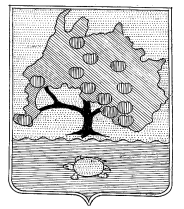 СОВЕТ МУНИЦИПАЛЬНОГО ОБРАЗОВАНИЯ«ПРИВОЛЖСКИЙ РАЙОН» АСТРАХАНСКОЙ ОБЛАСТИР Е Ш Е Н И ЕОт  25.01.2017 г. № 114         с. Началово О внесении изменений в РешениеСовета муниципального образования «Приволжский район» От 12.12.2016 № 103 «О бюджете муниципального образования«Приволжский район» на 2017 год»На основании Федерального закона от 06.10.2003 № 131-ФЗ "Об общих принципах организации местного самоуправления в Российской Федерации", Бюджетного кодекса Российской Федерации, ст.39 Устава муниципального образования "Приволжский район" Совет муниципального образования «Приволжский район» РЕШИЛ:1.Внести в Решение Совета муниципального образования «Приволжский район» от 12.12.2016 № 103 «О бюджете муниципального образования «Приволжский район» на 2017 год» следующие изменения:1.1. Статью 1 Решения изложить в следующей редакции:«Статья 1«1.Утвердить основные характеристики бюджета муниципального образования "Приволжский район" на 2016 год:1) общий объем доходов в сумме 735281,6 тыс. рублей, в том числе за счет межбюджетных трансфертов, получаемых из бюджета Астраханской области  468809,6 тыс. рублей;2) общий объем расходов в сумме  750759,7 тыс. рублей;3) дефицит  в объеме 15478,1 тыс.рублей, в том числе по изменениям остатков средств 4304,4 тыс.рублей и по источникам финансирования 11173,7 тыс.рублей или 8,4 процентов от общего годового объема доходов без учета объема безвозмездных поступлений и поступлений налоговых доходов по трансфертозамещающему дополнительному нормативу отчислений по НДФЛ».1.2. Статью 10 Решения изложить в следующей редакции:«Статья 101. Учесть в бюджете муниципального образования "Приволжский район" на 2017 год  дотацию на выравнивание уровня бюджетной обеспеченности в сумме 31209,2 тыс. рублей,  с направлением на финансирование текущих расходов.2. Учесть в бюджете муниципального образования "Приволжский район" субсидии из бюджета Астраханской области на 2017 год в сумме 18584,3 тыс.рублей в том числе:на реализацию мероприятий по строительству и реконструкции объектов водоснабжения и водоотведения в сумме 16389,4 тыс.рублей с направлением их на расходы местного бюджета по разделу 0500 "Жилищно-коммунальное хозяйство";на реализацию мероприятий подпрограммы «Развитие культуры села Астраханской области» государственной программы «Развитие культуры и сохранение культурного наследия Астраханской области» в сумме 100,0 тыс.рублей с направлением их на расходы местного бюджета по разделу 0800 «Культура, кинематография»;на реализацию мероприятий по обеспечению жильем молодых семей в сумме 239,8 тыс.рублей с направлением их на расходы местного бюджета по разделу 1000 «Социальная политика».на реализацию государственной программы «Развитие дорожного хозяйства Астраханской области» в сумме 1855,1 тыс.рублей с направлением их на расходы местного бюджета по разделу 0400 «Национальная экономика».3.Учесть в бюджете муниципального образования "Приволжский район" субвенции из бюджета Астраханской области на финансирование расходов по отдельным государственным полномочиям  на 2017 год  в сумме 419016,1 тыс. рублей в том числе: на исполнение расходных обязательств муниципальных образований Астраханской области по образованию и обеспечению деятельности административных комиссий в сумме 251,1 тыс. рублей с направлением их на расходы местного бюджета по разделу 0100 "Общегосударственные вопросы";на обеспечение государственных гарантий реализации прав на получение общедоступного и бесплатного дошкольного, начального общего, основного общего, среднего общего  образования в муниципальных общеобразовательных организациях, обеспечение дополнительного образования детей в муниципальных общеобразовательных организациях в сумме 359555,3 тыс. рублей с направлением их на расходы местного бюджета по разделу 0700 "Образование";  на  осуществление полномочий по первичному воинскому учету на территориях, где отсутствуют военные комиссариаты в сумме 2159,9 тыс.рублей с направлением их на расходы местного бюджета по разделу 0200 «Национальная оборона» и последующего направления в бюджеты муниципальных образований поселений района;	 на осуществление отдельных государственных полномочий по реализации мероприятий по поддержке сельскохозяйственного производства в сумме 12977,6 тыс.рублей с направлением их на расходы по разделу 0400 «Национальная экономика»;	 на осуществление государственных полномочий по расчету и предоставлению дотаций бюджетам поселений в сумме 38131,4 тыс.рублей с направлением их на расходы местного бюджета по разделу 1400 «Межбюджетные трансферты бюджетам субъектов Российской Федерации и муниципальных образований общего характера» и последующего направления в бюджеты муниципальных образований поселений района;	  на осуществление отдельных государственных полномочий Астраханской области в области санитарно-эпидемиологического благополучия населения 820,4 тыс.рублей с направлением их на расходы по разделу 0400 «Национальная экономика»;на осуществление полномочий деятельности комиссий по делам несовершеннолетних и защите их прав сумме 394,1 тыс.рублей  с направлением их на расходы местного бюджета по разделу 0100 "Общегосударственные вопросы";	 на выплату компенсации части родительской платы за присмотр и уход за детьми в муниципальных образовательных организациях и иных образовательных организациях, реализующих образовательную программу дошкольного образования в сумме 4726,3 тыс.руб. с направлением их на расходы местного бюджета по разделу 1000 «Социальная политика».1.3. В статье 13 Решения цифры «3600» заменить цифрами «8326,3». 1.4.В статье 14 Решения цифры «14000» заменить цифрами «16045,4».1.5.В пункте 2 статьи 16 Решения цифры «500» заменить цифрами «12353,7».1.6.Статью 20  Решения изложить в следующей редакции:«20.Установить, что бюджетные кредиты из бюджета муниципального образования «Приволжский район» предоставляются бюджетам муниципальных образований поселений Приволжского района  в пределах общего объема бюджетных ассигнований, предусмотренных по источникам финансирования дефицита бюджета муниципального образования «Приволжский район»  в объеме 1000,0 тыс.рублей. Бюджетные кредиты из бюджета муниципального образования «Приволжский район» предоставляются бюджетам муниципальных образований поселений Приволжского района для покрытия дефицитов бюджетов муниципальных образований Астраханской области на срок до трех лет: Бюджетные кредиты бюджетам муниципальных образований поселений Приволжского района предоставляются без обеспечения ими исполнения своих обязательств по возврату кредитов.Установить плату за пользование бюджетными кредитами в размере 0.1 процента годовых.».1.7.Приложение 1 Решения изложить в следующей редакции:                                                                                                                           тыс.рублей                                                                                                                                                         тыс.рублей1.9. Приложение 6 Решения изложить в следующей редакции:Расходы бюджета муниципального образования «Приволжский район»  разделам (подразделам),  целевым статьям (муниципальным программам)  и группам (подгруппам) видов расходов классификации расходов бюджета на 2017 годтыс.руб.1.10.Приложение 7 Решения изложить в следующей редакции:                                                                                                                                     тыс.рублей               1.11. Приложение 8 Решения изложить в следующей редакции:Межбюджетные трансферты по поселениям Приволжского района на 2017 год                                                                                                                                                                                                тыс.рублей           1.12. Приложение 12 Решения изложить в следующей редакции:Приложение  12к Решению СоветаО бюджете муниципального образования «Приволжский район» на 2017 годОбъем бюджетных ассигнований на исполнение публичных нормативных обязательств в 2017году                                                                                                                                      тыс.рублей	1.13.Приложение 13 Решения изложить в следующей редакции:Приложение  13к Решению СоветаО бюджете муниципального образования «Приволжский район» на 2017 годПрограмма муниципальных внутренних заимствований муниципального образования «Приволжский район»на 2017 годтыс. рублей1.14. Приложение 15 Решения изложить в следующей редакции:  Приложение 15 к Решению СоветаО бюджете муниципального образования «Приволжский район» на 2017 годРасходы на  осуществление капитальных вложений в объекты капитального строительства муниципальной собственности  муниципального образования «Приволжский район» и (или) приобретение объектов недвижимого имущества в муниципальную собственность  муниципального образования «Приволжский район», а также на осуществление бюджетных инвестиций в объекты муниципальной собственности  муниципального образования «Приволжский район» на 2017 в рамках муниципальных программтыс.руб.2.Опубликовать настоящее Решение в  общественно-политической газете «Приволжская газета».3. Настоящее Решение вступает в силу со дня опубликования.Глава муниципального образования«Приволжский район», исполняющий полномочия Председателя Совета			                                                  Я.Р.Туктаров                                Приложение 1                                                                                                                             Приложение 1                                                                                                                  к Решению СоветаО бюджете муниципального образования «Приволжский район» на 2017 год                     к Решению СоветаО бюджете муниципального образования «Приволжский район» на 2017 годДоходы бюджета муниципального образования «Приволжский район» на 2017 годДоходы бюджета муниципального образования «Приволжский район» на 2017 годДоходы бюджета муниципального образования «Приволжский район» на 2017 годДоходы бюджета муниципального образования «Приволжский район» на 2017 год1.8.Приложение 2 Решения изложить в следующей редакции:1.8.Приложение 2 Решения изложить в следующей редакции:Приложение 2к Решению СоветаО бюджете муниципального образования «Приволжский район» на 2017 годПриложение 2к Решению СоветаО бюджете муниципального образования «Приволжский район» на 2017 годИсточники внутреннего финансирования дефицита бюджета муниципального образования "Приволжский район" на 2017 годИсточники внутреннего финансирования дефицита бюджета муниципального образования "Приволжский район" на 2017 годИсточники внутреннего финансирования дефицита бюджета муниципального образования "Приволжский район" на 2017 годИсточники внутреннего финансирования дефицита бюджета муниципального образования "Приволжский район" на 2017 годНаименование показателяКод источника финансирования по бюджетной классификацииУтвержденные бюджетные назначенияНаименование показателяКод источника финансирования по бюджетной классификацииУтвержденные бюджетные назначенияНаименование показателяКод источника финансирования по бюджетной классификацииУтвержденные бюджетные назначения123Источники финансирования дефицита бюджета - всегоx15478,1 в том числе:источники внутреннего финансирования бюджетаx11173,7 из них:Кредиты кредитных организаций в валюте Российской Федерации3000102000000000000012353,7 Получение кредитов от кредитных организаций в валюте Российской Федерации3000102000000000070012353,7 Получение кредитов от кредитных организаций бюджетами муниципальных районов в валюте Российской Федерации3000102000005000071012353,7 Бюджетные кредиты от других бюджетов бюджетной системы Российской Федерации30001030000000000000-500,0Бюджетные кредиты от других бюджетов бюджетной системы Российской Федерации в валюте Российской Федерации30001030100000000000-500,0Погашение бюджетных кредитов, полученных от других бюджетов бюджетной системы Российской Федерации в валюте Российской Федерации30001030100000000800-500,0Погашение бюджетами муниципальных районов кредитов  от других бюджетов бюджетной системы Российской Федерации в валюте Российской Федерации30001030100050000810-500,0Иные источники внутреннего финансирования дефицитов бюджетов30001060000000000000-680,0Бюджетные кредиты, предоставленные внутри страны в валюте Российской Федерации30001060500000000000-680,0Предоставление бюджетных кредитов внутри страны в валюте Российской Федерации30001060500000000500-1 000,0Предоставление бюджетных кредитов другим бюджетам бюджетной системы Российской Федерации в валюте Российской Федерации30001060502000000500-1 000,0Предоставление бюджетных кредитов другим бюджетам бюджетной системы Российской Федерации из бюджетов муниципальных районов в валюте Российской Федерации30001060502050000540-1 000,0Возврат бюджетных кредитов, предоставленных внутри страны в валюте Российской Федерации30001060500000000600320,0 Возврат бюджетных кредитов, предоставленных другим бюджетам бюджетной системы Российской Федерации  в валюте Российской Федерации30001060502000000600320,0 Возврат бюджетных кредитов, предоставленных другим бюджетам бюджетной системы Российской Федерации из бюджетов муниципальных районов в валюте Российской Федерации30001060502050000640320,0 Изменение остатков средств4 304,4 увеличение остатков средств, всего-747955,3  Увеличение прочих остатков средств бюджетов30001050200000000500-747955,3  Увеличение прочих остатков денежных средств бюджетов30001050201000000510-747955,3  Увеличение прочих остатков денежных средств  бюджетов муниципальных районов30001050201050000510-747955,3уменьшение остатков средств, всего752259,7  Уменьшение прочих остатков средств бюджетов30001050200000000600752259,7  Уменьшение прочих остатков денежных средств бюджетов30001050201000000610752259,7  Уменьшение прочих остатков денежных средств бюджетов муниципальных районов30001050201050000610752259,7Приложение 6к Решению СоветаО бюджете муниципального образования «Приволжский район» на 2017 годРаздел, подраздел НаименованиеБюджет на 2017 годЦелевая статья НаименованиеБюджет на 2017 годВид расхода НаименованиеБюджет на 2017 год0100ОБЩЕГОСУДАРСТВЕННЫЕ ВОПРОСЫ69 286.30102Функционирование высшего должностного лица субъекта Российской Федерации и муниципального образования1 405.10900000000Ведомственная целевая программа "Обеспечение исполнения полномочий администрации муниципального образования "Приволжский район"полномочий органов местного самоуправления муниципального образования  "Приволжский район" на 2015-2017 годы"1 405.10900000070Расходы по обеспечению деятельности Главы муниципального образования "Приволжский район" в рамках ведомственной целевой программы "Обеспечение исполнения полномочий администрации муниципального образования "Приволжский район" на 2015-2017 годы"1 405.1100Расходы на выплаты персоналу в целях обеспечения выполнения функций государственными (муниципальными) органами, казенными учреждениями, органами управления государственными внебюджетными фондами1 405.1120Расходы на выплаты персоналу государственных (муниципальных) органов1 405.1121Фонд оплаты труда государственных (муниципальных) органов1 079.2129Взносы по обязательному социальному страхованию на выплаты денежного содержания и иные выплаты работникам государственных (муниципальных) органов325.90103Функционирование законодательных (представительных) органов государственной власти и представительных органов муниципальных образований642.70900000000Ведомственная целевая программа "Обеспечение исполнения полномочий администрации муниципального образования "Приволжский район"полномочий органов местного самоуправления муниципального образования  "Приволжский район" на 2015-2017 годы"642.70900000060Расходы по обеспечению деятельности заместителя Председателя Совета муниципального образования "Приволжский район" в рамках ведомственной целевой программы "Обеспечение исполнения полномочий администрации муниципального образования "Приволжский район" на 2015-2017 годы" 642.7100Расходы на выплаты персоналу в целях обеспечения выполнения функций государственными (муниципальными) органами, казенными учреждениями, органами управления государственными внебюджетными фондами642.7120Расходы на выплаты персоналу государственных (муниципальных) органов642.7121Фонд оплаты труда государственных (муниципальных) органов493.6129Взносы по обязательному социальному страхованию на выплаты денежного содержания и иные выплаты работникам государственных (муниципальных) органов149.10104Функционирование Правительства Российской Федерации, высших исполнительных органов государственной власти субъектов Российской Федерации, местных администраций3 734.90900000000Ведомственная целевая программа "Обеспечение исполнения полномочий администрации муниципального образования "Приволжский район"полномочий органов местного самоуправления муниципального образования  "Приволжский район" на 2015-2017 годы"3 734.90900000040Расходы по обеспечение деятельности заместителей Главы администрации муниципального образования "Приволжский район" в рамках ведомственной целевой программы "Обеспечение исполнения полномочий администрации муниципального образования "Приволжский район" на 2015-2017 годы" 2 738.9100Расходы на выплаты персоналу в целях обеспечения выполнения функций государственными (муниципальными) органами, казенными учреждениями, органами управления государственными внебюджетными фондами2 738.9120Расходы на выплаты персоналу государственных (муниципальных) органов2 738.9121Фонд оплаты труда государственных (муниципальных) органов2 103.6129Взносы по обязательному социальному страхованию на выплаты денежного содержания и иные выплаты работникам государственных (муниципальных) органов635.30900000050Расходы по обеспечению деятельности Главы администрации муниципального образования "Приволжский район" в рамках ведомственной целевой программы "Обеспечение исполнения полномочий администрации муниципального образования "Приволжский район" на 2015-2017 годы" 996.0100Расходы на выплаты персоналу в целях обеспечения выполнения функций государственными (муниципальными) органами, казенными учреждениями, органами управления государственными внебюджетными фондами996.0120Расходы на выплаты персоналу государственных (муниципальных) органов996.0121Фонд оплаты труда государственных (муниципальных) органов765.0129Взносы по обязательному социальному страхованию на выплаты денежного содержания и иные выплаты работникам государственных (муниципальных) органов231.00106Обеспечение деятельности финансовых, налоговых и таможенных органов и органов финансового (финансово-бюджетного) надзора7 870.00900000000Ведомственная целевая программа "Обеспечение исполнения полномочий администрации муниципального образования "Приволжский район"полномочий органов местного самоуправления муниципального образования  "Приволжский район" на 2015-2017 годы"1 430.00900000020Расходы по обеспечение деятельности персонала контрольно-счетной комиссии муниципального образования "Приволжский район" в рамках ведомственной целевой программы "Обеспечение исполнения полномочий администрации муниципального образования "Приволжский район" на 2015-2017 годы" 884.6100Расходы на выплаты персоналу в целях обеспечения выполнения функций государственными (муниципальными) органами, казенными учреждениями, органами управления государственными внебюджетными фондами884.6120Расходы на выплаты персоналу государственных (муниципальных) органов884.6121Фонд оплаты труда государственных (муниципальных) органов679.4129Взносы по обязательному социальному страхованию на выплаты денежного содержания и иные выплаты работникам государственных (муниципальных) органов205.20900000030Расходы по обеспечение деятельности руководителя контрольно-счетной комиссии и его заместителя муниципального образования "Приволжский район" в рамках ведомственной целевой программы "Обеспечение исполнения полномочий администрации муниципального образования "Приволжский район" на 2015-2017 годы" 545.4100Расходы на выплаты персоналу в целях обеспечения выполнения функций государственными (муниципальными) органами, казенными учреждениями, органами управления государственными внебюджетными фондами545.4120Расходы на выплаты персоналу государственных (муниципальных) органов545.4121Фонд оплаты труда государственных (муниципальных) органов418.9129Взносы по обязательному социальному страхованию на выплаты денежного содержания и иные выплаты работникам государственных (муниципальных) органов126.51000000000Ведомственная целевая программа "Управление муниципальными финансами  муниципального образования "Приволжский район" на 2015-2017 годы" муниципальной программы  "Обеспечение исполнения полномочий органов местного самоуправления муниципального образования"Приволжский район" на 2015-2017 годы"6 440.01000000010Расходы на обеспечение функций органов местного самоуправления в рамках ведомственной целевой программы "Управление муниципальными финансами муниципального образования "Приволжский район" 6 440.0100Расходы на выплаты персоналу в целях обеспечения выполнения функций государственными (муниципальными) органами, казенными учреждениями, органами управления государственными внебюджетными фондами5 104.0120Расходы на выплаты персоналу государственных (муниципальных) органов5 104.0121Фонд оплаты труда государственных (муниципальных) органов3 920.0129Взносы по обязательному социальному страхованию на выплаты денежного содержания и иные выплаты работникам государственных (муниципальных) органов1 184.0200Закупка товаров, работ и услуг для обеспечения государственных (муниципальных) нужд1 320.0240Иные закупки товаров, работ и услуг для обеспечения государственных (муниципальных) нужд1 320.0244Прочая закупка товаров, работ и услуг для обеспечения государственных (муниципальных) нужд1 320.0800Иные бюджетные ассигнования16.0850Уплата налогов, сборов и иных платежей16.0852Уплата прочих налогов, сборов14.0853Уплата иных платежей2.00111Резервные фонды1 000.01000000000Ведомственная целевая программа "Управление муниципальными финансами  муниципального образования "Приволжский район" на 2015-2017 годы" муниципальной программы  "Обеспечение исполнения полномочий органов местного самоуправления муниципального образования"Приволжский район" на 2015-2017 годы"1 000.01000010000Резервный фонд муниципального образования "Приволжский район" в рамках  ведомственной целевой программы "Управление муниципальными финансами муниципального образования "Приволжский район" 1 000.0800Иные бюджетные ассигнования1 000.0870Резервные средства1 000.00113Другие общегосударственные вопросы54 633.60500000000Муниципальная программа  «Развитие сельского хозяйства и сел Приволжского района на 2015-2017 годы»6 000.00530000000Подпрограмма  «Устойчивое  развитие  сельских  территорий  Приволжского района   Астраханской  области» муниципальной программы  «Развитие сельского хозяйства и сел Приволжского района на 2015-2017 годы»6 000.00530040190Приобретение объектов недвижимого имущества в муниципальную собственность  в рамках подпрограммы «Устойчивое  развитие  сельских  территорий  Приволжского района   Астраханской  области» муниципальной программы  «Развитие сельского хозяйства и сел Приволжского района на 2015-2017 годы»6 000.0400Капитальные вложения в объекты государственной (муниципальной) собственности6 000.0410Бюджетные инвестиции6 000.0412Бюджетные инвестиции на приобретение объектов недвижимого имущества в государственную (муниципальную) собственность6 000.00700000000Муниципальная программа  «Обеспечение комфортности проживания населения Приволжского района на 2015-2017 годы»2 818.30770000000Подпрограмма " Стимулирование развития жилищного строительства муниципальной программы «Обеспечение комфортности проживания населения Приволжского района на 2015-2017 годы»2 818.30770010310 Расходы на обеспечение деятельности (оказание услуг)  муниципального бюджетного учреждения  «ПИР» в рамках подпрограммы "Стимулирование развития жилищного строительства муниципальной программы «Обеспечение комфортности проживания населения Приволжского района на 2015-2017 годы»1 353.5600Предоставление субсидий бюджетным, автономным учреждениям и иным некоммерческим организациям1 353.5610Субсидии бюджетным учреждениям1 353.5611Субсидии бюджетным учреждениям на финансовое обеспечение государственного (муниципального) задания на оказание государственных (муниципальных) услуг (выполнение работ)1 353.50770010320 Расходы на обеспечение деятельности (оказание услуг)  муниципального бюджетного учреждения  «БТИ» в рамках подпрограммы "Стимулирование развития жилищного строительства муниципальной программы «Обеспечение комфортности проживания населения Приволжского района на 2015-2017 годы»1 464.8600Предоставление субсидий бюджетным, автономным учреждениям и иным некоммерческим организациям1 464.8610Субсидии бюджетным учреждениям1 464.8611Субсидии бюджетным учреждениям на финансовое обеспечение государственного (муниципального) задания на оказание государственных (муниципальных) услуг (выполнение работ)1 464.80900000000Ведомственная целевая программа "Обеспечение исполнения полномочий администрации муниципального образования "Приволжский район"полномочий органов местного самоуправления муниципального образования  "Приволжский район" на 2015-2017 годы"37 906.90900000010Расходы по обеспечению деятельности аппарата администрации муниципального образования "Приволжский район" в рамках ведомственной целевой программы "Обеспечение исполнения полномочий администрации муниципального образования "Приволжский район" на 2015-2017 годы" 20 390.7100Расходы на выплаты персоналу в целях обеспечения выполнения функций государственными (муниципальными) органами, казенными учреждениями, органами управления государственными внебюджетными фондами17 347.8120Расходы на выплаты персоналу государственных (муниципальных) органов17 347.8121Фонд оплаты труда государственных (муниципальных) органов13 280.7122Иные выплаты персоналу государственных (муниципальных) органов, за исключением фонда оплаты труда50.0129Взносы по обязательному социальному страхованию на выплаты денежного содержания и иные выплаты работникам государственных (муниципальных) органов4 017.1200Закупка товаров, работ и услуг для обеспечения государственных (муниципальных) нужд2 667.9240Иные закупки товаров, работ и услуг для обеспечения государственных (муниципальных) нужд2 667.9244Прочая закупка товаров, работ и услуг для обеспечения государственных (муниципальных) нужд2 667.9300Социальное обеспечение и иные выплаты населению20.8320Социальные выплаты гражданам, кроме публичных нормативных социальных выплат20.8321Пособия, компенсации и иные социальные выплаты гражданам, кроме публичных нормативных обязательств20.8800Иные бюджетные ассигнования354.2850Уплата налогов, сборов и иных платежей354.2851Уплата налога на имущество организаций и земельного налога77.0852Уплата прочих налогов, сборов127.2853Уплата иных платежей150.00900010220Расходы по обеспечению деятельности (оказание услуг) муниципального бюджетного учреждения "Служба эксплуатации и содержания" в рамках ведомственной целевой программы "Обеспечение исполнения полномочий администрации муниципального образования "Приволжский район" на 2015-2017 годы"16 771.0600Предоставление субсидий бюджетным, автономным учреждениям и иным некоммерческим организациям16 771.0610Субсидии бюджетным учреждениям16 771.0611Субсидии бюджетным учреждениям на финансовое обеспечение государственного (муниципального) задания на оказание государственных (муниципальных) услуг (выполнение работ)16 771.00900060120Расходы по осуществлению государственных полномочий в муниципальном образовании "Приволжский район" деятельности административной комиссий в рамках ведомственной целевой программы "Обеспечение исполнения полномочий органов местного самоуправления муниципального образования "Приволжский район" на 2015-2017 годы"251.1100Расходы на выплаты персоналу в целях обеспечения выполнения функций государственными (муниципальными) органами, казенными учреждениями, органами управления государственными внебюджетными фондами251.1120Расходы на выплаты персоналу государственных (муниципальных) органов251.1121Фонд оплаты труда государственных (муниципальных) органов192.9129Взносы по обязательному социальному страхованию на выплаты денежного содержания и иные выплаты работникам государственных (муниципальных) органов58.20900060420Расходы на осуществление деятельности комиссии по делам несовершеннолетних администрации муниципального образования"Приволжский район" в рамках ведомственной целевой программы "Обеспечение исполнения полномочий органов местного самоуправления муниципального образования "Приволжский район" на 2015-2017 годы"394.1100Расходы на выплаты персоналу в целях обеспечения выполнения функций государственными (муниципальными) органами, казенными учреждениями, органами управления государственными внебюджетными фондами394.1120Расходы на выплаты персоналу государственных (муниципальных) органов394.1121Фонд оплаты труда государственных (муниципальных) органов302.6129Взносы по обязательному социальному страхованию на выплаты денежного содержания и иные выплаты работникам государственных (муниципальных) органов91.50900070310Расходы на исполнение судебных актов Российской Федерации и мировых соглашений по возмещению вреда, причиненного в результате незаконных действий (бездействия) органов государственной власти (государственных органов), органов местного самоуправления либо должностных лиц этих органов, а также в результате деятельности казенных учреждений  в рамках ведомственной целевой программы "Обеспечение исполнения полномочий администрации муниципального образования "Приволжский район" на 2015-2017 годы" 100.0800Иные бюджетные ассигнования100.0830Исполнение судебных актов100.0831Исполнение судебных актов Российской Федерации и мировых соглашений по возмещению вреда, причиненного в результате незаконных действий (бездействия) органов государственной власти (государственных органов), органов местного самоуправления либо должностных100.01100000000Ведомственная целевая программа "Эффективное управление муниципальным имуществом и земельными отношениями в муниципальном образовании "Приволжский район" на 2015-2017 годы" 7 883.31100000010Расходы на обеспечение функций органов местного самоуправления в рамках ведомственной целевой программы "Эффективное управление муниципальным имуществом и земельными отношениями в муниципальном образовании "Приволжский район" на 2015-2017 годы" 6 752.5100Расходы на выплаты персоналу в целях обеспечения выполнения функций государственными (муниципальными) органами, казенными учреждениями, органами управления государственными внебюджетными фондами5 675.8120Расходы на выплаты персоналу государственных (муниципальных) органов5 675.8121Фонд оплаты труда государственных (муниципальных) органов4 362.4122Иные выплаты персоналу государственных (муниципальных) органов, за исключением фонда оплаты труда30.0129Взносы по обязательному социальному страхованию на выплаты денежного содержания и иные выплаты работникам государственных (муниципальных) органов1 283.4200Закупка товаров, работ и услуг для обеспечения государственных (муниципальных) нужд1 062.7240Иные закупки товаров, работ и услуг для обеспечения государственных (муниципальных) нужд1 062.7244Прочая закупка товаров, работ и услуг для обеспечения государственных (муниципальных) нужд1 062.7800Иные бюджетные ассигнования14.0850Уплата налогов, сборов и иных платежей14.0852Уплата прочих налогов, сборов14.01100010230Расходы по обеспечению деятельности (оказание услуг) муниципальных  учреждений муниципального образования "Приволжский район" в рамках ведомственной целевой программы "Эффективное управление муниципальным имуществом и земельными отношениями в муниципальном образовании "Приволжский район" на 2015-2017 годы" 517.5600Предоставление субсидий бюджетным, автономным учреждениям и иным некоммерческим организациям517.5620Субсидии автономным учреждениям517.5621Субсидии автономным учреждениям на финансовое обеспечение государственного (муниципального) задания на оказание государственных (муниципальных) услуг (выполнение работ)517.51100070810Расходы на определение рыночной стоимости объектов оценки для совершения сделок  в рамках ведомственной целевой программы "Эффективное управление муниципальным имуществом и земельными отношениями в муниципальном образовании "Приволжский район" на 2015-2017 годы" 368.3200Закупка товаров, работ и услуг для обеспечения государственных (муниципальных) нужд368.3240Иные закупки товаров, работ и услуг для обеспечения государственных (муниципальных) нужд368.3244Прочая закупка товаров, работ и услуг для обеспечения государственных (муниципальных) нужд368.31100070820Расходы, связанные с приватизацией муниципального имущества в количестве и в соответствии, установленным Прогнозным планом (программой) приватизации муниципального имущества на соответствующий год"  в рамках ведомственной целевой программы "Эффективное управление муниципальным имуществом и земельными отношениями в муниципальном образовании "Приволжский район" на 2015-2017 годы" 145.0200Закупка товаров, работ и услуг для обеспечения государственных (муниципальных) нужд145.0240Иные закупки товаров, работ и услуг для обеспечения государственных (муниципальных) нужд145.0244Прочая закупка товаров, работ и услуг для обеспечения государственных (муниципальных) нужд145.01100070830Расходы, связанные с организацией работы по проведению торгов по продаже права на заключение договоров аренды объектов недвижимости, находящихся в муниципальной собственности муниципального образования "Приволжский район"  в рамках ведомственной целевой программы "Эффективное управление муниципальным имуществом и земельными отношениями в муниципальном образовании "Приволжский район" на 2015-2017 годы" 100.0200Закупка товаров, работ и услуг для обеспечения государственных (муниципальных) нужд100.0240Иные закупки товаров, работ и услуг для обеспечения государственных (муниципальных) нужд100.0244Прочая закупка товаров, работ и услуг для обеспечения государственных (муниципальных) нужд100.01200000000Муниципальная программа  "Развитие казачества на территории Приволжского района на 2015-2017 годы"25.01200070850Мероприятия в рамках муниципальной программы "Развитие казачества на территории Приволжского района на 2015-2017 годы"25.0200Закупка товаров, работ и услуг для обеспечения государственных (муниципальных) нужд25.0240Иные закупки товаров, работ и услуг для обеспечения государственных (муниципальных) нужд25.0244Прочая закупка товаров, работ и услуг для обеспечения государственных (муниципальных) нужд25.00200НАЦИОНАЛЬНАЯ ОБОРОНА2 159.90203Мобилизационная и вневойсковая подготовка2 159.91000000000Ведомственная целевая программа "Управление муниципальными финансами  муниципального образования "Приволжский район" на 2015-2017 годы" муниципальной программы  "Обеспечение исполнения полномочий органов местного самоуправления муниципального образования"Приволжский район" на 2015-2017 годы"2 159.91000051180Осуществление первичного воинского учета на территориях, где отсутствуют военные комиссариаты в рамках   ведомственной целевой программы "Управление муниципальными финансами муниципального образования "Приволжский район" 2 159.9500Межбюджетные трансферты2 159.9530Субвенции2 159.90300НАЦИОНАЛЬНАЯ БЕЗОПАСНОСТЬ И ПРАВООХРАНИТЕЛЬНАЯ ДЕЯТЕЛЬНОСТЬ4 887.60309Защита населения и территории от чрезвычайных ситуаций природного и техногенного характера, гражданская оборона4 837.60300000000Муниципальная программа  «Обеспечение общественной  безопасности в Приволжском районе на 2015-2017 годы»3 524.10320000000Подпрограмма  «Обеспечение безопасности жизнедеятельности населения муниципального  образования «Приволжский  район» муниципальной программы  «Обеспечение общественной  безопасности в Приволжском районе на 2015-2017 годы»3 524.10320010260Обеспечение деятельности муниципального бюджетного учреждения в рамках подпрограммы «Обеспечение безопасности жизнедеятельности населения муниципального  образования «Приволжский  район» муниципальной программы  «Обеспечение общественной  безопасности в Приволжском районе на 2015-2017 годы»3 514.1600Предоставление субсидий бюджетным, автономным учреждениям и иным некоммерческим организациям3 514.1610Субсидии бюджетным учреждениям3 514.1611Субсидии бюджетным учреждениям на финансовое обеспечение государственного (муниципального) задания на оказание государственных (муниципальных) услуг (выполнение работ)3 514.10320077777Мероприятия по проведению работ, связанных с предупреждением возникновения чрезвычайных ситуаций  в рамках подпрограммы  «Обеспечение безопасности жизнедеятельности населения муниципального  образования «Приволжский  район» муниципальной программы  «Обеспечение общественной  безопасности в Приволжском районе на 2015-2017 годы»10.0200Закупка товаров, работ и услуг для обеспечения государственных (муниципальных) нужд10.0240Иные закупки товаров, работ и услуг для обеспечения государственных (муниципальных) нужд10.0244Прочая закупка товаров, работ и услуг для обеспечения государственных (муниципальных) нужд10.00500000000Муниципальная программа  «Развитие сельского хозяйства и сел Приволжского района на 2015-2017 годы»1 313.50530000000Подпрограмма  «Устойчивое  развитие  сельских  территорий  Приволжского района   Астраханской  области» муниципальной программы  «Развитие сельского хозяйства и сел Приволжского района на 2015-2017 годы»1 313.50530040170Поддержка и развитие инфраструктуры муниципальных образований Приволжского района Астраханской области  в рамках подпрограммы «Устойчивое  развитие  сельских  территорий  Приволжского района   Астраханской  области» муниципальной программы  «Развитие сельского хозяйства и сел Приволжского района на 2015-2017 годы»1 313.5500Межбюджетные трансферты1 313.5540Иные межбюджетные трансферты1 313.50314Другие вопросы в области национальной безопасности и правоохранительной деятельности50.00300000000Муниципальная программа  «Обеспечение общественной  безопасности в Приволжском районе на 2015-2017 годы»50.00310000000Подпрограмма  «Противодействие коррупции в Приволжском районе» муниципальной программы  «Обеспечение общественной  безопасности в Приволжском районе на 2015-2017 годы»10.00310070910Мероприятия по противодействию коррупции в рамках подпрограммы  «Противодействие коррупции в Приволжском районе» муниципальной программы  «Обеспечение общественной  безопасности в Приволжском районе на 2015-2017 годы»10.0200Закупка товаров, работ и услуг для обеспечения государственных (муниципальных) нужд10.0240Иные закупки товаров, работ и услуг для обеспечения государственных (муниципальных) нужд10.0244Прочая закупка товаров, работ и услуг для обеспечения государственных (муниципальных) нужд10.00320000000Подпрограмма  «Обеспечение безопасности жизнедеятельности населения муниципального  образования «Приволжский  район» муниципальной программы  «Обеспечение общественной  безопасности в Приволжском районе на 2015-2017 годы»10.00320070910Мероприятия по обеспечению безопасности жизнедеятельности населения в рамках подпрограммы  «Обеспечение безопасности жизнедеятельности населения муниципального  образования «Приволжский  район» муниципальной программы  «Обеспечение общественной  безопасности в Приволжском районе на 2015-2017 годы»10.0200Закупка товаров, работ и услуг для обеспечения государственных (муниципальных) нужд10.0240Иные закупки товаров, работ и услуг для обеспечения государственных (муниципальных) нужд10.0244Прочая закупка товаров, работ и услуг для обеспечения государственных (муниципальных) нужд10.00330000000Подпрограмма  «Противодействие  идеологии  терроризма и экстремизма   на  территории  муниципального образования   «Приволжский район» муниципальной программы  «Обеспечение общественной  безопасности в Приволжском районе на 2015-2017 годы»10.00330070910Мероприятия по противодействию идеологии терроризма и экстремизма в рамках подпрограммы  «Противодействие  идеологии  терроризма и экстремизма   на  территории  муниципального образования   «Приволжский район» муниципальной программы  «Обеспечение общественной  безопасности в Приволжском районе на 2015-2017 годы»10.0200Закупка товаров, работ и услуг для обеспечения государственных (муниципальных) нужд10.0240Иные закупки товаров, работ и услуг для обеспечения государственных (муниципальных) нужд10.0244Прочая закупка товаров, работ и услуг для обеспечения государственных (муниципальных) нужд10.00340000000Подпрограмма  «Профилактика правонарушений и усиление борьбы с преступностью и повышения безопасности дорожного движения в муниципальном образовании «Приволжский район» муниципальной программы  «Обеспечение общественной  безопасности в Приволжском районе на 2015-2017 годы»10.00340070910Мероприятия в рамках подпрограммы  «Профилактика правонарушений и усиление борьбы с преступностью и повышения безопасности дорожного движения в муниципальном образовании «Приволжский район» муниципальной программы  «Обеспечение общественной  безопасности в Приволжском районе на 2015-2017 годы»10.0200Закупка товаров, работ и услуг для обеспечения государственных (муниципальных) нужд10.0240Иные закупки товаров, работ и услуг для обеспечения государственных (муниципальных) нужд10.0244Прочая закупка товаров, работ и услуг для обеспечения государственных (муниципальных) нужд10.00350000000Подпрограмма  «Антинаркотическая программа муниципального образования «Приволжский район» муниципальной программы  «Обеспечение общественной  безопасности в Приволжском районе на 2015-2017 годы»10.00350070910Мероприятия в рамках подпрограммы  «Антинаркотическая программа муниципального образования «Приволжский район» муниципальной программы  «Обеспечение общественной  безопасности в Приволжском районе на 2015-2017 годы»10.0200Закупка товаров, работ и услуг для обеспечения государственных (муниципальных) нужд10.0240Иные закупки товаров, работ и услуг для обеспечения государственных (муниципальных) нужд10.0244Прочая закупка товаров, работ и услуг для обеспечения государственных (муниципальных) нужд10.00400НАЦИОНАЛЬНАЯ ЭКОНОМИКА36 606.60401Общеэкономические вопросы230.00800000000Муниципальная программа  «Реализация  кадровой политики муниципального образования «Приволжский район» на 2015-2017 годы»30.00810000000Подпрограмма  «Организация временного трудоустройства безработных граждан в возрасте от 18 до 20 лет из числа выпускников образовательных учреждений начального и среднего профессионального образования, ищущих работу впервые, на территории  муниципального образования  «Приволжский район» муниципальной программы  «Реализация  кадровой политики муниципального образования «Приволжский район» на 2015-2017 годы»10.00810070380Мероприятия по трудоустройству в рамках Подпрограммы  «Организация временного трудоустройства безработных граждан в возрасте от 18 до 20 лет из числа выпускников образовательных учреждений начального и среднего профессионального  образования, ищущих работу впервые, на территории  муниципального образования  «Приволжский район» в рамках подпрограммы Организация временного трудоустройства безработных граждан в возрасте от 18 до 20 лет из числа выпускников образовательных учреждений начального и среднего профессионального образования, ищущих работу впервые, на территории  муниципального образования  «Приволжский район»  муниципальной программы  «Реализация  кадровой политики МО «Приволжский район» на 2015-2017 годы»10.0100Расходы на выплаты персоналу в целях обеспечения выполнения функций государственными (муниципальными) органами, казенными учреждениями, органами управления государственными внебюджетными фондами10.0110Расходы на выплаты персоналу казенных учреждений10.0111Фонд оплаты труда казенных учреждений7.7119Взносы по обязательному социальному страхованию на выплаты по оплате труда работников и иные выплаты работникам казенных учреждений2.30820000000Подпрограмма  «Комплекс мер по совершенствованию кадровой  политики  муниципального образования «Приволжский район» муниципальной программы  «Реализация  кадровой политики муниципального образования «Приволжский район» на 2015-2017 годы»20.00820070380Мероприятия по совершенствованию кадровой политики в рамках подпрограммы «Комплекс мер по совершенствованию кадровой  политики  муниципального образования «Приволжский район» муниципальной программы  «Реализация  кадровой политики муниципального образования «Приволжский район» на 2015-2017 годы»20.0100Расходы на выплаты персоналу в целях обеспечения выполнения функций государственными (муниципальными) органами, казенными учреждениями, органами управления государственными внебюджетными фондами10.0110Расходы на выплаты персоналу казенных учреждений10.0111Фонд оплаты труда казенных учреждений7.7119Взносы по обязательному социальному страхованию на выплаты по оплате труда работников и иные выплаты работникам казенных учреждений2.3200Закупка товаров, работ и услуг для обеспечения государственных (муниципальных) нужд10.0240Иные закупки товаров, работ и услуг для обеспечения государственных (муниципальных) нужд10.0244Прочая закупка товаров, работ и услуг для обеспечения государственных (муниципальных) нужд10.00900000000Ведомственная целевая программа "Обеспечение исполнения полномочий администрации муниципального образования "Приволжский район"полномочий органов местного самоуправления муниципального образования  "Приволжский район" на 2015-2017 годы"200.00900070320Расходы на проведение общественных работ в рамках ведомственной целевой программы "Обеспечение исполнения полномочий администрации муниципального образования "Приволжский район" на 2015-2017 годы"200.0100Расходы на выплаты персоналу в целях обеспечения выполнения функций государственными (муниципальными) органами, казенными учреждениями, органами управления государственными внебюджетными фондами200.0110Расходы на выплаты персоналу казенных учреждений200.0111Фонд оплаты труда казенных учреждений153.6119Взносы по обязательному социальному страхованию на выплаты по оплате труда работников и иные выплаты работникам казенных учреждений46.40405Сельское хозяйство и рыболовство17 744.50500000000Муниципальная программа  «Развитие сельского хозяйства и сел Приволжского района на 2015-2017 годы»16 924.10510000000Подпрограмма  «Развитие сельского хозяйства в Приволжском районе» муниципальной программы  «Развитие сельского хозяйства и сел Приволжского района на 2015-2017 годы»16 244.10510055410Оказание несвязанной поддержки сельскохозяйственным товаропроизводителям в области растениеводства  в рамках подпрограммы  «Развитие сельского хозяйства в Приволжском районе» муниципальной программы  «Развитие сельского хозяйства и сел Приволжского района на 2015-2017 годы»6 948.4800Иные бюджетные ассигнования6 948.4810Субсидии юридическим лицам (кроме некоммерческих организаций), индивидуальным предпринимателям, физическим лицам - производителям товаров, работ, услуг6 948.40510060020Осуществление управленческих функций органами местного самоуправления по поддержке сельскохозяйственного производства  в рамках подпрограммы  «Развитие сельского хозяйства в Приволжском районе» муниципальной программы  «Развитие сельского хозяйства и сел Приволжского района на 2015-2017 годы»3 248.8100Расходы на выплаты персоналу в целях обеспечения выполнения функций государственными (муниципальными) органами, казенными учреждениями, органами управления государственными внебюджетными фондами2 675.0120Расходы на выплаты персоналу государственных (муниципальных) органов2 675.0121Фонд оплаты труда государственных (муниципальных) органов2 065.0129Взносы по обязательному социальному страхованию на выплаты денежного содержания и иные выплаты работникам государственных (муниципальных) органов610.0200Закупка товаров, работ и услуг для обеспечения государственных (муниципальных) нужд567.8240Иные закупки товаров, работ и услуг для обеспечения государственных (муниципальных) нужд567.8244Прочая закупка товаров, работ и услуг для обеспечения государственных (муниципальных) нужд567.8800Иные бюджетные ассигнования6.0850Уплата налогов, сборов и иных платежей6.0852Уплата прочих налогов, сборов6.00510070330Борьба с саранчовыми вредителями на территории муниципального образования "Приволжский район" в рамках подпрограммы  «Развитие сельского хозяйства в Приволжском районе» муниципальной программы  «Развитие сельского хозяйства и сел Приволжского района на 2015-2017 годы»736.5200Закупка товаров, работ и услуг для обеспечения государственных (муниципальных) нужд667.0240Иные закупки товаров, работ и услуг для обеспечения государственных (муниципальных) нужд667.0244Прочая закупка товаров, работ и услуг для обеспечения государственных (муниципальных) нужд667.0500Межбюджетные трансферты69.5540Иные межбюджетные трансферты69.50510070340Развитие овощеводства, бахчеводства, картофелеводства   в муниципальном образовании "Приволжский район" в рамках подпрограммы  «Развитие сельского хозяйства в Приволжском районе» муниципальной программы  «Развитие сельского хозяйства и сел Приволжского района на 2015-2017 годы»10.0800Иные бюджетные ассигнования10.0810Субсидии юридическим лицам (кроме некоммерческих организаций), индивидуальным предпринимателям, физическим лицам - производителям товаров, работ, услуг10.00510070350Компенсация части затрат на закладку садов интенсивного типа  и виноградников в рамках подпрограммы  «Развитие сельского хозяйства в Приволжском районе» муниципальной программы  «Развитие сельского хозяйства и сел Приволжского района на 2015-2017 годы»10.0800Иные бюджетные ассигнования10.0810Субсидии юридическим лицам (кроме некоммерческих организаций), индивидуальным предпринимателям, физическим лицам - производителям товаров, работ, услуг10.00510070360Реализация проекта "Накорми себя сам" в рамках подпрограммы  «Развитие сельского хозяйства в Приволжском районе» муниципальной программы  «Развитие сельского хозяйства и сел Приволжского района на 2015-2017 годы»510.0800Иные бюджетные ассигнования510.0810Субсидии юридическим лицам (кроме некоммерческих организаций), индивидуальным предпринимателям, физическим лицам - производителям товаров, работ, услуг510.00510070370Мероприятия по дноуглубительным работам в рамках подпрограммы  «Развитие сельского хозяйства в Приволжском районе» муниципальной программы  «Развитие сельского хозяйства и сел Приволжского района на 2015-2017 годы»2 000.0200Закупка товаров, работ и услуг для обеспечения государственных (муниципальных) нужд2 000.0240Иные закупки товаров, работ и услуг для обеспечения государственных (муниципальных) нужд2 000.0244Прочая закупка товаров, работ и услуг для обеспечения государственных (муниципальных) нужд2 000.005100R5410Расходы за счет средств бюджета Астраханской области на оказание несвязанной поддержки сельскохозяйственным товаропроизводителям в области растениеводства  в рамках подпрограммы  «Развитие сельского хозяйства в Приволжском районе» муниципальной программы  «Развитие сельского хозяйства и сел Приволжского района на 2015-2017 годы»2 780.4800Иные бюджетные ассигнования2 780.4810Субсидии юридическим лицам (кроме некоммерческих организаций), индивидуальным предпринимателям, физическим лицам - производителям товаров, работ, услуг2 780.40520000000Подпрограмма  «Поддержка садоводческих, огороднических и дачных некоммерческих объединений граждан на территории муниципального образования «Приволжский район» муниципальной программы  «Развитие сельского хозяйства и сел Приволжского района на 2015-2017 годы»100.00520070370Мероприятия подпрограммы «Поддержка садоводческих, огороднических и дачных некоммерческих объединений граждан на территории муниципального образования «Приволжский район» муниципальной программы  «Развитие сельского хозяйства и сел Приволжского района на 2015-2017 годы»100.0800Иные бюджетные ассигнования100.0810Субсидии юридическим лицам (кроме некоммерческих организаций), индивидуальным предпринимателям, физическим лицам - производителям товаров, работ, услуг100.00530000000Подпрограмма  «Устойчивое  развитие  сельских  территорий  Приволжского района   Астраханской  области» муниципальной программы  «Развитие сельского хозяйства и сел Приволжского района на 2015-2017 годы»580.00530004020Реализация мероприятий по поддержке проекта "За качество отвечаю"  в рамках подпрограммы «Устойчивое  развитие  сельских  территорий  Приволжского района   Астраханской  области» муниципальной программы  «Развитие сельского хозяйства и сел Приволжского района на 2015-2017 годы»580.0200Закупка товаров, работ и услуг для обеспечения государственных (муниципальных) нужд580.0240Иные закупки товаров, работ и услуг для обеспечения государственных (муниципальных) нужд580.0244Прочая закупка товаров, работ и услуг для обеспечения государственных (муниципальных) нужд580.00900000000Ведомственная целевая программа "Обеспечение исполнения полномочий администрации муниципального образования "Приволжский район"полномочий органов местного самоуправления муниципального образования  "Приволжский район" на 2015-2017 годы"820.40900060030Расходы на осуществление отдельных государственных полномочий Астраханской области в области санитарно-эпидемиологического благополучия населения в рамках ведомственной целевой программы "Обеспечение исполнения полномочий органов местного самоуправления муниципального образования "Приволжский район" на 2015-2017 годы"820.4100Расходы на выплаты персоналу в целях обеспечения выполнения функций государственными (муниципальными) органами, казенными учреждениями, органами управления государственными внебюджетными фондами820.4120Расходы на выплаты персоналу государственных (муниципальных) органов820.4121Фонд оплаты труда государственных (муниципальных) органов628.4129Взносы по обязательному социальному страхованию на выплаты денежного содержания и иные выплаты работникам государственных (муниципальных) органов192.00408Транспорт200.00500000000Муниципальная программа  «Развитие сельского хозяйства и сел Приволжского района на 2015-2017 годы»200.00530000000Подпрограмма  «Устойчивое  развитие  сельских  территорий  Приволжского района   Астраханской  области» муниципальной программы  «Развитие сельского хозяйства и сел Приволжского района на 2015-2017 годы»200.00530004080Субсидии юридическим лицам и индивидуальным предпринимателям на возмещение затрат, связанных с оказанием услуг по перевозке пассажиров пассажирским транспортом в рамках подпрограммы «Устойчивое  развитие  сельских  территорий  Приволжского района   Астраханской  области» муниципальной программы  «Развитие сельского хозяйства и сел Приволжского района на 2015-2017 годы»200.0800Иные бюджетные ассигнования200.0810Субсидии юридическим лицам (кроме некоммерческих организаций), индивидуальным предпринимателям, физическим лицам - производителям товаров, работ, услуг200.00409Дорожное хозяйство (дорожные фонды)16 045.40700000000Муниципальная программа  «Обеспечение комфортности проживания населения Приволжского района на 2015-2017 годы»16 045.40710000000Подпрограмма  «Развитие дорожного хозяйства Приволжского района» муниципальной программы «Обеспечение комфортности проживания населения Приволжского района на 2015-2017 годы»16 045.40710040090Строительство дорог и дорожного покрытия в рамках подпрограммы  «Развитие дорожного хозяйства Приволжского района» муниципальной программы «Обеспечение комфортности проживания населения Приволжского района»190.3400Капитальные вложения в объекты государственной (муниципальной) собственности190.3410Бюджетные инвестиции190.3414Бюджетные инвестиции в объекты капитального строительства государственной (муниципальной) собственности190.30710060170Расходы за счет бюджета Астраханской области на развитие дорожного хозяйства  в рамках подпрограммы "Развитие дорожного хозяйства Приволжского района" муниципальной программы "Обеспечение комфортности проживания населения Приволжского района на 2015-2017 годы"1 855.1200Закупка товаров, работ и услуг для обеспечения государственных (муниципальных) нужд1 855.1240Иные закупки товаров, работ и услуг для обеспечения государственных (муниципальных) нужд1 855.1244Прочая закупка товаров, работ и услуг для обеспечения государственных (муниципальных) нужд1 855.10710070090Содержание, ремонт и капитальный ремонт дорог в рамках подпрограммы  «Развитие дорожного хозяйства Приволжского района» муниципальной программы «Обеспечение комфортности проживания населения Приволжского района»7 190.2200Закупка товаров, работ и услуг для обеспечения государственных (муниципальных) нужд5 690.2240Иные закупки товаров, работ и услуг для обеспечения государственных (муниципальных) нужд5 690.2244Прочая закупка товаров, работ и услуг для обеспечения государственных (муниципальных) нужд5 690.2800Иные бюджетные ассигнования1 500.0810Субсидии юридическим лицам (кроме некоммерческих организаций), индивидуальным предпринимателям, физическим лицам - производителям товаров, работ, услуг1 500.00710070100Ремонт дворовых территорий многоквартирных домов в рамках подпрограммы  «Развитие дорожного хозяйства Приволжского района» муниципальной программы «Обеспечение комфортности проживания населения Приволжского района на 2015-2017 годы»3 000.0200Закупка товаров, работ и услуг для обеспечения государственных (муниципальных) нужд3 000.0240Иные закупки товаров, работ и услуг для обеспечения государственных (муниципальных) нужд3 000.0244Прочая закупка товаров, работ и услуг для обеспечения государственных (муниципальных) нужд3 000.00710070120Выполнение работ по содержанию и техническому обслуживанию дорог муниципального образования "Приволжский район"  в рамках подпрограммы "Развитие дорожного хозяйства Приволжского района" муниципальной программы "Обеспечение комфортности проживания населения Приволжского района на 2015-2017 годы"500.0200Закупка товаров, работ и услуг для обеспечения государственных (муниципальных) нужд500.0240Иные закупки товаров, работ и услуг для обеспечения государственных (муниципальных) нужд500.0244Прочая закупка товаров, работ и услуг для обеспечения государственных (муниципальных) нужд500.00710070130Приобретение дорожной техники в рамках подпрограммы "Развитие дорожного хозяйства Приволжского района" муниципальной программы "Обеспечение комфортности проживания населения Приволжского района на 2015-2017 годы"50.0200Закупка товаров, работ и услуг для обеспечения государственных (муниципальных) нужд50.0240Иные закупки товаров, работ и услуг для обеспечения государственных (муниципальных) нужд50.0244Прочая закупка товаров, работ и услуг для обеспечения государственных (муниципальных) нужд50.00710070140Содержание паромных переправ в рамках подпрограммы  «Развитие дорожного хозяйства Приволжского района» муниципальной программы «Обеспечение комфортности проживания населения Приволжского района»3 259.8600Предоставление субсидий бюджетным, автономным учреждениям и иным некоммерческим организациям3 259.8610Субсидии бюджетным учреждениям3 259.8612Субсидии бюджетным учреждениям на иные цели3 259.80412Другие вопросы в области национальной экономики2 386.70600000000Муниципальная программа  "Обеспечение мер по улучшению инвестиционного климата в Приволжском районе на 2015-2017 годы"2 386.70610000000Подпрограмма  «Меры по повышению инвестиционной привлекательности Приволжского района» муниципальной программы  "Обеспечение мер по улучшению инвестиционного климата в Приволжском районе на 2015-2017 годы"2 276.70610070010Организация обустройства земельных участков инженерной инфраструктурой в рамках подпрограммы «Меры по повышению инвестиционной привлекательности Приволжского района» муниципальной программы  "Обеспечение мер по улучшению инвестиционного климата в Приволжском районе на 2015-2017 годы"2 276.7600Предоставление субсидий бюджетным, автономным учреждениям и иным некоммерческим организациям2 276.7620Субсидии автономным учреждениям2 276.7622Субсидии автономным учреждениям на иные цели2 276.70620000000Подпрограмма  «Содействие развитию туристической деятельности на территории Приволжского района» муниципальной программы  "Обеспечение мер по улучшению инвестиционного климата в Приволжском районе на 2015-2017 годы"10.00620070040Содействие развитию туристической деятельности в рамках подпрограммы «Содействие развитию туристической деятельности на территории Приволжского района» муниципальной программы  "Обеспечение мер по улучшению инвестиционного климата в Приволжском районе на 2015-2017 годы"10.0200Закупка товаров, работ и услуг для обеспечения государственных (муниципальных) нужд10.0240Иные закупки товаров, работ и услуг для обеспечения государственных (муниципальных) нужд10.0244Прочая закупка товаров, работ и услуг для обеспечения государственных (муниципальных) нужд10.00630000000Подпрограмма  «Развитие малого и среднего предпринимательства в Приволжском районе» муниципальной программы  "Обеспечение мер по улучшению инвестиционного климата в Приволжском районе на 2015-2017 годы"100.00630070640Муниципальная поддержка малого и среднего предпринимательства, включая крестьянские (фермерские) хозяйства  в рамках подпрограммы «Развитие малого и среднего предпринимательства в Приволжском районе» муниципальной программы «Обеспечение мер по улучшению инвестиционного климата в Приволжском районе на 2015-2017 годы»100.0800Иные бюджетные ассигнования100.0810Субсидии юридическим лицам (кроме некоммерческих организаций), индивидуальным предпринимателям, физическим лицам - производителям товаров, работ, услуг100.00500ЖИЛИЩНО-КОММУНАЛЬНОЕ ХОЗЯЙСТВО51 326.00501Жилищное хозяйство11 407.60700000000Муниципальная программа  «Обеспечение комфортности проживания населения Приволжского района на 2015-2017 годы»11 107.60740000000Подпрограмма  «Переселение граждан из аварийного жилищного фонда Приволжского района Астраханской области с учетом необходимости развития малоэтажного строительства» муниципальной программы «Обеспечение комфортности проживания населения Приволжского района на 2015-2017 годы»11 097.607400S9602Обеспечение мероприятий по переселению граждан из аварийного жилищного фонда за счет средств бюджета района в рамках подпрограммы "Переселение граждан из аварийного жилищного фонда Приволжского района Астраханской области" с учетом развития малоэтажного строительства муниципальной программы "Обеспечение комфортности проживания населения Приволжского района на 2015-2017 годы"11 097.6400Капитальные вложения в объекты государственной (муниципальной) собственности11 097.6410Бюджетные инвестиции11 097.6412Бюджетные инвестиции на приобретение объектов недвижимого имущества в государственную (муниципальную) собственность11 097.60770000000Подпрограмма " Стимулирование развития жилищного строительства муниципальной программы «Обеспечение комфортности проживания населения Приволжского района на 2015-2017 годы»10.00770070380 Проектирование и строительство инженерных сетей для обеспечения коммунальной инфраструктурой предоставляемых земельных участков в рамках подпрограммы "Стимулирование развития жилищного строительства муниципальной программы «Обеспечение комфортности проживания населения Приволжского района на 2015-2017 годы»10.0200Закупка товаров, работ и услуг для обеспечения государственных (муниципальных) нужд10.0240Иные закупки товаров, работ и услуг для обеспечения государственных (муниципальных) нужд10.0244Прочая закупка товаров, работ и услуг для обеспечения государственных (муниципальных) нужд10.00900000000Ведомственная целевая программа "Обеспечение исполнения полномочий администрации муниципального образования "Приволжский район"полномочий органов местного самоуправления муниципального образования  "Приволжский район" на 2015-2017 годы"300.00900005010Уплата взносов на капитальный ремонт общедомового имущества многоквартирных домов в рамках ведомственной целевой программы "Обеспечение исполнения полномочий администрации муниципального образования "Приволжский район" на 2015-2017 годы" 300.0200Закупка товаров, работ и услуг для обеспечения государственных (муниципальных) нужд300.0240Иные закупки товаров, работ и услуг для обеспечения государственных (муниципальных) нужд300.0244Прочая закупка товаров, работ и услуг для обеспечения государственных (муниципальных) нужд300.00502Коммунальное хозяйство22 160.40700000000Муниципальная программа  «Обеспечение комфортности проживания населения Приволжского района на 2015-2017 годы»22 160.40720000000Подпрограмма  «Комплексное развитие систем коммунальной инфраструктуры муниципального образования «Приволжский район» муниципальной программы «Обеспечение комфортности проживания населения Приволжского района на 2015-2017 годы»3 961.00720070130Мероприятия в рамках подпрограммы "Комплексное развитие систем коммунальной инфраструктуры муниципального образования "Приволжский район" муниципальной программы «Обеспечение комфортности проживания населения Приволжского района на 2015-2017 годы»3 961.0200Закупка товаров, работ и услуг для обеспечения государственных (муниципальных) нужд3 881.0240Иные закупки товаров, работ и услуг для обеспечения государственных (муниципальных) нужд3 881.0244Прочая закупка товаров, работ и услуг для обеспечения государственных (муниципальных) нужд3 881.0400Капитальные вложения в объекты государственной (муниципальной) собственности80.0410Бюджетные инвестиции80.0414Бюджетные инвестиции в объекты капитального строительства государственной (муниципальной) собственности80.00750000000Подпрограмма "Чистая вода" муниципальной программы «Обеспечение комфортности проживания населения Приволжского района на 2015-2017 годы»16 399.40750060290 Реализация мероприятий по строительству и реконструкции объектов водоснабжения и водоотведения в рамках подпрограммы "Чистая вода" муниципальной программы «Обеспечение комфортности проживания населения Приволжского района на 2015-2017 годы»16 389.4400Капитальные вложения в объекты государственной (муниципальной) собственности16 389.4410Бюджетные инвестиции16 389.4414Бюджетные инвестиции в объекты капитального строительства государственной (муниципальной) собственности16 389.407500S0290 Реализация мероприятий по строительству и реконструкции объектов водоснабжения и водоотведения в рамках подпрограммы "Чистая вода" муниципальной программы «Обеспечение комфортности проживания населения Приволжского района на 2015-2017 годы»10.0400Капитальные вложения в объекты государственной (муниципальной) собственности10.0410Бюджетные инвестиции10.0414Бюджетные инвестиции в объекты капитального строительства государственной (муниципальной) собственности10.00770000000Подпрограмма " Стимулирование развития жилищного строительства муниципальной программы «Обеспечение комфортности проживания населения Приволжского района на 2015-2017 годы»1 800.00770010330Мероприятия по стимулированию жилищного строительства в рамках подпрограммы "Стимулирование развития жилищного строительства муниципальной программы «Обеспечение комфортности проживания населения Приволжского района на 2015-2017 годы»1 800.0200Закупка товаров, работ и услуг для обеспечения государственных (муниципальных) нужд1 800.0240Иные закупки товаров, работ и услуг для обеспечения государственных (муниципальных) нужд1 800.0244Прочая закупка товаров, работ и услуг для обеспечения государственных (муниципальных) нужд1 800.00503Благоустройство1 000.00500000000Муниципальная программа  «Развитие сельского хозяйства и сел Приволжского района на 2015-2017 годы»1 000.00530000000Подпрограмма  «Устойчивое  развитие  сельских  территорий  Приволжского района   Астраханской  области» муниципальной программы  «Развитие сельского хозяйства и сел Приволжского района на 2015-2017 годы»1 000.00530040170Поддержка и развитие инфраструктуры муниципальных образований Приволжского района Астраханской области  в рамках подпрограммы «Устойчивое  развитие  сельских  территорий  Приволжского района   Астраханской  области» муниципальной программы  «Развитие сельского хозяйства и сел Приволжского района на 2015-2017 годы»1 000.0500Межбюджетные трансферты1 000.0540Иные межбюджетные трансферты1 000.00505Другие вопросы в области жилищно-коммунального хозяйства16 758.00700000000Муниципальная программа  «Обеспечение комфортности проживания населения Приволжского района на 2015-2017 годы»13 836.20720000000Подпрограмма  «Комплексное развитие систем коммунальной инфраструктуры муниципального образования «Приволжский район» муниципальной программы «Обеспечение комфортности проживания населения Приволжского района на 2015-2017 годы»13 836.20720010230Расходы на обеспечение деятельности (оказания услуг) муниципального бюджетного учреждения "Дирекция ЖКХ" в рамках подпрограммы "Комплексное развитие систем коммунальной инфраструктуры муниципального образования "Приволжский район" муниципальной программы «Обеспечение комфортности проживания населения Приволжского района на 2015-2017 годы»13 836.2600Предоставление субсидий бюджетным, автономным учреждениям и иным некоммерческим организациям13 836.2610Субсидии бюджетным учреждениям13 836.2611Субсидии бюджетным учреждениям на финансовое обеспечение государственного (муниципального) задания на оказание государственных (муниципальных) услуг (выполнение работ)13 836.21300000000Муниципальная программа  "Обеспечение качественного предоставления жилищно-коммунальных услуг на территории Приволжского района на 2017-2019 годы"2 921.81310000000Подпрограмма "Комплексное развитие систем коммунальной инфраструктуры муниципального образования "Приволжский район"  муниципальной программы "Обеспечение качественного предоставления жилищно-коммунальных услуг на территории Приволжского района на 2017-2019 годы"2 921.81310010230Расходы по обеспечению деятельности (оказание услуг) муниципального бюджетного учреждения "Дирекция ЖКХ" в рамках подпрограммы "Комплексное развитие систем коммунальной инфраструктуры муниципального образования "Приволжский район"  муниципальной программы "Обеспечение качественного предоставления жилищно-коммунальных услуг на территории Приволжского района на 2017-2019 годы"2 921.8600Предоставление субсидий бюджетным, автономным учреждениям и иным некоммерческим организациям2 921.8610Субсидии бюджетным учреждениям2 921.8611Субсидии бюджетным учреждениям на финансовое обеспечение государственного (муниципального) задания на оказание государственных (муниципальных) услуг (выполнение работ)2 921.80600ОХРАНА ОКРУЖАЮЩЕЙ СРЕДЫ293.00605Другие вопросы в области охраны окружающей среды293.00700000000Муниципальная программа  «Обеспечение комфортности проживания населения Приволжского района на 2015-2017 годы»293.00730000000Подпрограмма  «Создание комплексной системы обращения с отходами в Приволжском районе» муниципальной программы «Обеспечение комфортности проживания населения Приволжского района на 2015-2017 годы»293.00730070140Мероприятия   в рамках подпрограммы «Создание комплексной системы обращения с отходами в Приволжском районе»  муниципальной программы «Обеспечение комфортности проживания населения Приволжского района на 2015-2017 годы»10.0200Закупка товаров, работ и услуг для обеспечения государственных (муниципальных) нужд10.0240Иные закупки товаров, работ и услуг для обеспечения государственных (муниципальных) нужд10.0244Прочая закупка товаров, работ и услуг для обеспечения государственных (муниципальных) нужд10.007300S0200Мероприятия по ликвидации накопленного экологического ущерба в рамках подпрограммы «Создание комплексной системы обращения с отходами в Приволжском районе»  муниципальной программы «Обеспечение комфортности проживания населения Приволжского района на 2015-2017 годы»283.0200Закупка товаров, работ и услуг для обеспечения государственных (муниципальных) нужд283.0240Иные закупки товаров, работ и услуг для обеспечения государственных (муниципальных) нужд283.0244Прочая закупка товаров, работ и услуг для обеспечения государственных (муниципальных) нужд283.00700ОБРАЗОВАНИЕ479 397.80702Общее образование462 365.60100000000Муниципальная программа "Развитие образования, молодежной политики и спорта Приволсжкого района на 2015-2017 годы"462 365.60110000000Подпрограмма "Развитие дошкольного, общего и дополнительного образования" муниципальной программы "Развитие образования,молодежной политики и спорта Приволжского района на 2015-2017 годы"840.00110070020Мероприятия по внедрению федеральных государственных образовательных стандартов ( ФГОС )  в рамках подпрограммы "Развитие дошкольного,общего и дополнительного образования" муниципальной программы "Развитие образования, молодежной политики и спорта Приволжского района на 2015-2017 годы"500.0600Предоставление субсидий бюджетным, автономным учреждениям и иным некоммерческим организациям500.0610Субсидии бюджетным учреждениям500.0612Субсидии бюджетным учреждениям на иные цели500.00110070040Мероприятия по обеспечению социализации учащихся  в рамках подпрограммы "Развитие дошкольного,общего и дополнительного образования" муниципальной программы "Развитие образования, молодежной политики и спорта Приволжского района на 2015-2017 годы"50.0200Закупка товаров, работ и услуг для обеспечения государственных (муниципальных) нужд50.0240Иные закупки товаров, работ и услуг для обеспечения государственных (муниципальных) нужд50.0244Прочая закупка товаров, работ и услуг для обеспечения государственных (муниципальных) нужд50.00110070050Повышение квалификации работников образовательных организаций  в рамках подпрограммы "Развитие дошкольного,общего и дополнительного образования" муниципальной программы "Развитие образования, молодежной политики и спорта Приволжского района на 2015-2017 годы"175.0100Расходы на выплаты персоналу в целях обеспечения выполнения функций государственными (муниципальными) органами, казенными учреждениями, органами управления государственными внебюджетными фондами20.0110Расходы на выплаты персоналу казенных учреждений20.0112Иные выплаты персоналу казенных учреждений, за исключением фонда оплаты труда20.0200Закупка товаров, работ и услуг для обеспечения государственных (муниципальных) нужд155.0240Иные закупки товаров, работ и услуг для обеспечения государственных (муниципальных) нужд155.0244Прочая закупка товаров, работ и услуг для обеспечения государственных (муниципальных) нужд155.00110070060Мероприятия по реализации этнокультурного компонента в образовательных организациях  в рамках подпрограммы "Развитие дошкольного,общего и дополнительного образования" муниципальной программы "Развитие образования, молодежной политики и спорта Приволжского района на 2015-2017 годы"115.0100Расходы на выплаты персоналу в целях обеспечения выполнения функций государственными (муниципальными) органами, казенными учреждениями, органами управления государственными внебюджетными фондами60.0110Расходы на выплаты персоналу казенных учреждений60.0112Иные выплаты персоналу казенных учреждений, за исключением фонда оплаты труда60.0200Закупка товаров, работ и услуг для обеспечения государственных (муниципальных) нужд55.0240Иные закупки товаров, работ и услуг для обеспечения государственных (муниципальных) нужд55.0244Прочая закупка товаров, работ и услуг для обеспечения государственных (муниципальных) нужд55.00120000000Подпрограмма "Сохранение здоровья и формирование здорового образа жизни " муниципальной программы "Развитие образования, молодежной политики и спорта Приволжского района на 2015-2017 годы"24 965.00120070190Организация  отдыха и занятости детей в рамках подпрограммы "Сохранение здоровья и формирование здорового образа жизни" муниципальной программы "Развитие образования, молодежной политики и спорта Приволжского района на 2015-2017 годы"1 596.0200Закупка товаров, работ и услуг для обеспечения государственных (муниципальных) нужд1 596.0240Иные закупки товаров, работ и услуг для обеспечения государственных (муниципальных) нужд1 596.0244Прочая закупка товаров, работ и услуг для обеспечения государственных (муниципальных) нужд1 596.00120070260Организация питания обучающихся в рамках подпрограммы "Сохранение здоровья и формирование здорового образа жизни" муниципальной программы "Развитие образования, молодежной политики и спорта Приволжского района на 2015-2017 годы"23 369.0200Закупка товаров, работ и услуг для обеспечения государственных (муниципальных) нужд20 107.5240Иные закупки товаров, работ и услуг для обеспечения государственных (муниципальных) нужд20 107.5244Прочая закупка товаров, работ и услуг для обеспечения государственных (муниципальных) нужд20 107.5600Предоставление субсидий бюджетным, автономным учреждениям и иным некоммерческим организациям3 261.5610Субсидии бюджетным учреждениям3 261.5612Субсидии бюджетным учреждениям на иные цели3 261.50150000000Подпрограмма "Создание безопасной среды в образовательных организациях" муниципальной программы "Развитие образования, молодежной политики и спорта Приволжского района на 2015-2017 годы"6 490.70150090010Капитальный и текущий ремонт зданий и сооружений в рамках  подпрограммы "Создание безопасной среды в образовательных организациях" муниципальной программы "Развитие образования, молодежной политики и спорта Приволжского района на 2015-2017 годы"6 490.7200Закупка товаров, работ и услуг для обеспечения государственных (муниципальных) нужд4 938.6240Иные закупки товаров, работ и услуг для обеспечения государственных (муниципальных) нужд4 938.6243Закупка товаров, работ, услуг в целях капитального ремонта государственного (муниципального) имущества4 938.6600Предоставление субсидий бюджетным, автономным учреждениям и иным некоммерческим организациям1 552.1610Субсидии бюджетным учреждениям1 552.1612Субсидии бюджетным учреждениям на иные цели1 552.10160000000Подпрограмма "Обеспечение деятельности образовательных организаций и Управления образования, молодежной политики и спорта"  муниципальной программы "Развитие образования, молодежной политики и спорта Приволжского района на 2015-2017 годы"430 069.90160010220Расходы на обеспечение деятельности (оказание услуг)  муниципальных учреждений в рамках подпрограммы "Обеспечение деятельности образовательных организаций и Управления образования,молодежной политики и спорта"  муниципальной программы "Развитие образования, молодежной политики и спорта Приволжского района на 2015-2017 годы"70 514.6600Предоставление субсидий бюджетным, автономным учреждениям и иным некоммерческим организациям70 514.6610Субсидии бюджетным учреждениям70 514.6611Субсидии бюджетным учреждениям на финансовое обеспечение государственного (муниципального) задания на оказание государственных (муниципальных) услуг (выполнение работ)70 514.60160060140Расходы на обеспечение государственных гарантий реализации прав на получение общедоступного и бесплатного дошкольного, начального общего, основного общего, среднего общего образования в муниципальных общеобразовательных организациях, обеспечение дополнительного образования детей в муниципальных общеобразовательных организациях в рамках в  подпрограммы "Обеспечение деятельности образовательных организаций и Управления образования, молодежной политики и спорта"  муниципальной программы "Развитие образования, молодежной политики и спорта Приволжского района на 2015-2017 годы"359 555.3600Предоставление субсидий бюджетным, автономным учреждениям и иным некоммерческим организациям359 555.3610Субсидии бюджетным учреждениям359 555.3611Субсидии бюджетным учреждениям на финансовое обеспечение государственного (муниципального) задания на оказание государственных (муниципальных) услуг (выполнение работ)359 555.30707Молодежная политика и оздоровление детей1 852.00100000000Муниципальная программа "Развитие образования, молодежной политики и спорта Приволсжкого района на 2015-2017 годы"1 852.00130000000Подпрограмма "Реализация молодежной политики и воспитания"  муниципальной программы "Развитие образования, молодежной политики и спорта Приволжского района на 2015-2017 годы"1 852.00130070090Мероприятия по работе с молодежью  в рамках подпрограммы "Реализация молодежной политики и воспитания"  муниципальной программы "Развитие образования, молодежной политики и спорта Приволжского района на 2015-2017 годы"952.0100Расходы на выплаты персоналу в целях обеспечения выполнения функций государственными (муниципальными) органами, казенными учреждениями, органами управления государственными внебюджетными фондами92.0110Расходы на выплаты персоналу казенных учреждений92.0112Иные выплаты персоналу казенных учреждений, за исключением фонда оплаты труда92.0200Закупка товаров, работ и услуг для обеспечения государственных (муниципальных) нужд860.0240Иные закупки товаров, работ и услуг для обеспечения государственных (муниципальных) нужд860.0244Прочая закупка товаров, работ и услуг для обеспечения государственных (муниципальных) нужд860.00130070100Мероприятия по профориентации учащихся образовательных организаций  в рамках подпрограммы "Реализация молодежной политики и воспитания"  муниципальной программы "Развитие образования, молодежной политики и спорта Приволжского района на 2015-2017 годы"50.0200Закупка товаров, работ и услуг для обеспечения государственных (муниципальных) нужд50.0240Иные закупки товаров, работ и услуг для обеспечения государственных (муниципальных) нужд50.0244Прочая закупка товаров, работ и услуг для обеспечения государственных (муниципальных) нужд50.00130070110Трудоустройство несовершеннолетних граждан в возрасте от 14 до 18 лет на временные работы в свободное от учебы время   в рамках подпрограммы "Реализация молодежной политики и воспитания"  муниципальной программы "Развитие образования, молодежной политики и спорта Приволжского района на 2015-2017 годы"450.0100Расходы на выплаты персоналу в целях обеспечения выполнения функций государственными (муниципальными) органами, казенными учреждениями, органами управления государственными внебюджетными фондами430.0110Расходы на выплаты персоналу казенных учреждений430.0111Фонд оплаты труда казенных учреждений330.0119Взносы по обязательному социальному страхованию на выплаты по оплате труда работников и иные выплаты работникам казенных учреждений100.0200Закупка товаров, работ и услуг для обеспечения государственных (муниципальных) нужд20.0240Иные закупки товаров, работ и услуг для обеспечения государственных (муниципальных) нужд20.0244Прочая закупка товаров, работ и услуг для обеспечения государственных (муниципальных) нужд20.00130070120Целевая контрактная подготовка выпускников образовательных организаций  в рамках подпрограммы "Реализация молодежной политики и воспитания"  муниципальной программы "Развитие образования, молодежной политики и спорта Приволжского района на 2015-2017 годы"400.0200Закупка товаров, работ и услуг для обеспечения государственных (муниципальных) нужд400.0240Иные закупки товаров, работ и услуг для обеспечения государственных (муниципальных) нужд400.0244Прочая закупка товаров, работ и услуг для обеспечения государственных (муниципальных) нужд400.00709Другие вопросы в области образования15 180.20100000000Муниципальная программа "Развитие образования, молодежной политики и спорта Приволсжкого района на 2015-2017 годы"15 180.20110000000Подпрограмма "Развитие дошкольного, общего и дополнительного образования" муниципальной программы "Развитие образования,молодежной политики и спорта Приволжского района на 2015-2017 годы"1 142.00110070030Мероприятия по выявлению и развитию одаренных детей  в рамках подпрограммы "Развитие дошкольного,общего и дополнительного образования" муниципальной программы "Развитие образования, молодежной политики и спорта Приволжского района на 2015-2017 годы"1 142.0200Закупка товаров, работ и услуг для обеспечения государственных (муниципальных) нужд142.0240Иные закупки товаров, работ и услуг для обеспечения государственных (муниципальных) нужд142.0244Прочая закупка товаров, работ и услуг для обеспечения государственных (муниципальных) нужд142.0600Предоставление субсидий бюджетным, автономным учреждениям и иным некоммерческим организациям1 000.0610Субсидии бюджетным учреждениям1 000.0612Субсидии бюджетным учреждениям на иные цели1 000.00150000000Подпрограмма "Создание безопасной среды в образовательных организациях" муниципальной программы "Развитие образования, молодежной политики и спорта Приволжского района на 2015-2017 годы"5 047.30150070150Мероприятия по обеспечению пожарной безопасности образовательных организаций  в рамках  подпрограммы "Создание безопасной среды в образовательных организациях" муниципальной программы "Развитие образования, молодежной политики и спорта Приволжского района на 2015-2017 годы"2 130.8600Предоставление субсидий бюджетным, автономным учреждениям и иным некоммерческим организациям2 130.8610Субсидии бюджетным учреждениям2 130.8612Субсидии бюджетным учреждениям на иные цели2 130.80150070160Мероприятия по обеспечению антитеррористической безопасности образовательных организаций в рамках  подпрограммы "Создание безопасной среды в образовательных организациях" муниципальной программы "Развитие образования, молодежной политики и спорта Приволжского района на 2015-2017 годы"735.5600Предоставление субсидий бюджетным, автономным учреждениям и иным некоммерческим организациям735.5610Субсидии бюджетным учреждениям735.5612Субсидии бюджетным учреждениям на иные цели735.50150070180Мероприятия по обеспечению подвоза учащихся в образовательные организации в рамках  подпрограммы "Создание безопасной среды в образовательных организациях" муниципальной программы "Развитие образования, молодежной политики и спорта Приволжского района на 2015-2017 годы"2 181.0200Закупка товаров, работ и услуг для обеспечения государственных (муниципальных) нужд200.0240Иные закупки товаров, работ и услуг для обеспечения государственных (муниципальных) нужд200.0244Прочая закупка товаров, работ и услуг для обеспечения государственных (муниципальных) нужд200.0600Предоставление субсидий бюджетным, автономным учреждениям и иным некоммерческим организациям1 981.0610Субсидии бюджетным учреждениям1 981.0612Субсидии бюджетным учреждениям на иные цели1 981.00160000000Подпрограмма "Обеспечение деятельности образовательных организаций и Управления образования, молодежной политики и спорта"  муниципальной программы "Развитие образования, молодежной политики и спорта Приволжского района на 2015-2017 годы"8 990.90160000010Расходы на обеспечение деятельности  органов управления в рамках подпрограммы "Обеспечение деятельности образовательных организаций и Управления образования, молодежной политики и спорта"  муниципальной программы "Развитие образования, молодежной политики и спорта Приволжского района на 2015-2017 годы"1 378.0100Расходы на выплаты персоналу в целях обеспечения выполнения функций государственными (муниципальными) органами, казенными учреждениями, органами управления государственными внебюджетными фондами1 378.0120Расходы на выплаты персоналу государственных (муниципальных) органов1 378.0121Фонд оплаты труда государственных (муниципальных) органов1 020.0122Иные выплаты персоналу государственных (муниципальных) органов, за исключением фонда оплаты труда50.0129Взносы по обязательному социальному страхованию на выплаты денежного содержания и иные выплаты работникам государственных (муниципальных) органов308.00160010240Расходы на обеспечение деятельности Управления образования в рамках подпрограммы "Обеспечение деятельности образовательных организаций и Управления образования, молодежной политики и спорта"  муниципальной программы "Развитие образования, молодежной политики и спорта Приволжского района на 2015-2017 годы"7 612.9100Расходы на выплаты персоналу в целях обеспечения выполнения функций государственными (муниципальными) органами, казенными учреждениями, органами управления государственными внебюджетными фондами6 518.2110Расходы на выплаты персоналу казенных учреждений6 518.2111Фонд оплаты труда казенных учреждений5 006.3119Взносы по обязательному социальному страхованию на выплаты по оплате труда работников и иные выплаты работникам казенных учреждений1 511.9200Закупка товаров, работ и услуг для обеспечения государственных (муниципальных) нужд821.2240Иные закупки товаров, работ и услуг для обеспечения государственных (муниципальных) нужд821.2244Прочая закупка товаров, работ и услуг для обеспечения государственных (муниципальных) нужд821.2800Иные бюджетные ассигнования273.5850Уплата налогов, сборов и иных платежей273.5851Уплата налога на имущество организаций и земельного налога190.0852Уплата прочих налогов, сборов82.8853Уплата иных платежей0.70800КУЛЬТУРА, КИНЕМАТОГРАФИЯ16 827.20801Культура16 827.20200000000Муниципальная программа  «Развитие культуры Приволжского района на 2015-2017 годы»16 827.20210000000Подпрограмма "Развитие культуры села" муниципальной программы  "Развитие культуры Приволжского района на 2015-2017 годы"2 490.00210051470Государственная поддержка муниципальных учреждений культуры и работников муниципальных учреждений культуры  в рамках подпрограммы "Развитие культуры села" муниципальной программы  «Развитие культуры Приволжского района на 2015-2017 годы»100.0600Предоставление субсидий бюджетным, автономным учреждениям и иным некоммерческим организациям100.0610Субсидии бюджетным учреждениям100.0612Субсидии бюджетным учреждениям на иные цели100.00210070200Создание на территории муниципальных образований  центров традиционной народной культуры  в рамках подпрограммы "Развитие культуры села" муниципальной программы  «Развитие культуры Приволжского района на 2015-2017 годы»2 010.0600Предоставление субсидий бюджетным, автономным учреждениям и иным некоммерческим организациям2 010.0610Субсидии бюджетным учреждениям2 010.0612Субсидии бюджетным учреждениям на иные цели2 010.00210070220Поддержка муниципальных учреждений культуры и работников муниципальных учреждений культуры  в рамках подпрограммы "Развитие культуры села" муниципальной программы  «Развитие культуры Приволжского района на 2015-2017 годы»30.0600Предоставление субсидий бюджетным, автономным учреждениям и иным некоммерческим организациям30.0610Субсидии бюджетным учреждениям30.0612Субсидии бюджетным учреждениям на иные цели30.00210070300Информационное освещение деятельности района в сфере культуры на интернет-порталах, в газетах, журналах и электронных изданиях  в рамках подпрограммы "Развитие культуры села" муниципальной программы  «Развитие культуры Приволжского района на 2015-2017 годы»300.0600Предоставление субсидий бюджетным, автономным учреждениям и иным некоммерческим организациям300.0610Субсидии бюджетным учреждениям300.0612Субсидии бюджетным учреждениям на иные цели300.00210070900Организация мероприятий по приспособлению для доступа инвалидов в учреждения культуры"  в рамках подпрограммы "Развитие культуры села" муниципальной программы  «Развитие культуры Приволжского района на 2015-2017 годы»50.0600Предоставление субсидий бюджетным, автономным учреждениям и иным некоммерческим организациям50.0610Субсидии бюджетным учреждениям50.0612Субсидии бюджетным учреждениям на иные цели50.00220000000Подпрограмма "Обеспечение деятельности муниципальных учреждений культуры  муниципальной программы  «Развитие культуры Приволжского района на 2015-2017 годы»6 226.30220010260Обеспечение деятельности  учреждений  в рамках подпрограммы "Обеспечение деятельности муниципальных учреждений культуры" муниципальной программы  «Развитие культуры Приволжского района на 2015-2017 годы»6 226.3600Предоставление субсидий бюджетным, автономным учреждениям и иным некоммерческим организациям6 226.3610Субсидии бюджетным учреждениям6 226.3611Субсидии бюджетным учреждениям на финансовое обеспечение государственного (муниципального) задания на оказание государственных (муниципальных) услуг (выполнение работ)6 226.30230000000Подпрограмма "Развитие культурно-досуговой деятельности"  муниципальной программы  «Развитие культуры Приволжского района на 2015-2017 годы»1 110.00230070240Проведение мероприятий в сфере культуры и искусствав рамках подпрограммы "Развитие культурно-досуговой деятельности"  муниципальной программы  «Развитие культуры Приволжского района на 2015-2017 годы»310.0600Предоставление субсидий бюджетным, автономным учреждениям и иным некоммерческим организациям310.0610Субсидии бюджетным учреждениям310.0612Субсидии бюджетным учреждениям на иные цели310.00230070250Мотивация населения через средства массовой информации к потреблению услуг культуры (публикация статей, рекламы, афиш, буклетов и социальной рекламы)  в рамках подпрограммы "Развитие культурно-досуговой деятельности"  муниципальной программы  «Развитие культуры Приволжского района на 2015-2017 годы»800.0600Предоставление субсидий бюджетным, автономным учреждениям и иным некоммерческим организациям800.0610Субсидии бюджетным учреждениям800.0612Субсидии бюджетным учреждениям на иные цели800.00240000000Подпрограмма "Развитие библиотечного дела" муниципальной программы  «Развитие культуры Приволжского района на 2015-2017 годы»6 527.90240010260Обеспечение деятельности бюджетных учреждений  в рамках подпрограммы "Развитие библиотечного дела" муниципальной программы  «Развитие культуры Приволжского района на 2015-2017 годы»6 517.9600Предоставление субсидий бюджетным, автономным учреждениям и иным некоммерческим организациям6 517.9610Субсидии бюджетным учреждениям6 517.9611Субсидии бюджетным учреждениям на финансовое обеспечение государственного (муниципального) задания на оказание государственных (муниципальных) услуг (выполнение работ)6 517.90240070260Комплектование книжного фонда библиотек Приволжского района в рамках подпрограммы "Развитие библиотечного дела" муниципальной программы  «Развитие культуры Приволжского района на 2015-2017 годы»10.0600Предоставление субсидий бюджетным, автономным учреждениям и иным некоммерческим организациям10.0610Субсидии бюджетным учреждениям10.0612Субсидии бюджетным учреждениям на иные цели10.00250000000Подпрограмма "Развитие национальных обществ, традиционных народных культур" муниципальной программы  «Развитие культуры Приволжского района на 2015-2017 годы»473.00250070280Реализация мероприятий по развитию и сохранению традиционных  национальных культур народов, проживающих на территории Приволжского района в рамках подпрограммы "Развитие национальных обществ, традиционных народных культур" муниципальной программы  «Развитие культуры Приволжского района на 2015-2017 годы»473.0600Предоставление субсидий бюджетным, автономным учреждениям и иным некоммерческим организациям473.0610Субсидии бюджетным учреждениям473.0612Субсидии бюджетным учреждениям на иные цели473.01000СОЦИАЛЬНАЯ ПОЛИТИКА11 162.41001Пенсионное обеспечение3 600.00900000000Ведомственная целевая программа "Обеспечение исполнения полномочий администрации муниципального образования "Приволжский район"полномочий органов местного самоуправления муниципального образования  "Приволжский район" на 2015-2017 годы"3 600.00900080010Расходы по обеспечению ежемесячной доплаты к государственной пенсии лицам, замещавшие выборные муниципальные должности и муниципальные должности муниципальной службы органов местного самоуправления муниципального образования "Приволжский район" в рамках ведомственной целевой программы "Обеспечение исполнения полномочий администрации муниципального образования "Приволжский район" на 2015-2017 годы3 600.0300Социальное обеспечение и иные выплаты населению3 600.0310Публичные нормативные социальные выплаты гражданам3 600.0312Иные пенсии, социальные доплаты к пенсиям3 600.01003Социальное обеспечение населения1 249.80100000000Муниципальная программа "Развитие образования, молодежной политики и спорта Приволсжкого района на 2015-2017 годы"1 239.80130000000Подпрограмма "Реализация молодежной политики и воспитания"  муниципальной программы "Развитие образования, молодежной политики и спорта Приволжского района на 2015-2017 годы"1 239.801300L0200Обеспечение жильем молодых семей в рамках подпрограммы "Реализация молодежной политики и воспитания"  муниципальной программы "Развитие образования, молодежной политики и спорта Приволжского района на 2015-2017 годы"1 000.0300Социальное обеспечение и иные выплаты населению1 000.0320Социальные выплаты гражданам, кроме публичных нормативных социальных выплат1 000.0322Субсидии гражданам на приобретение жилья1 000.001300R0200Расходы за счет средств бюджета Астраханской области на обеспечение жильем молодых семей в рамках подпрограммы "Реализация молодежной политики и воспитания"  муниципальной программы "Развитие образования, молодежной политики и спорта Приволжского района на 2015-2017 годы"239.8300Социальное обеспечение и иные выплаты населению239.8320Социальные выплаты гражданам, кроме публичных нормативных социальных выплат239.8322Субсидии гражданам на приобретение жилья239.80400000000Муниципальная программа  «Обеспечение мер социальной поддержки граждан Приволжского района на 2015-2017 годы»10.00450000000Подпрограмма «Формирование жилищного фонда, предоставляемого по договорам социального найма, в муниципальном образовании «Приволжский район» Астраханской области» муниципальной программы  «Обеспечение мер социальной поддержки граждан Приволжского района на 2015-2017 годы»10.00450082220Меропрития по формированию служебного муниципального жилищного фонда, предоставляемого по договорам найма в рамках подпрограммы  «Формирование жилищного фонда, предоставляемого по договорам социального найма, в муниципальном образовании «Приволжский район» Астраханской области» муниципальной программы  «Обеспечение мер социальной поддержки граждан Приволжского района на 2015-2017 годы»10.0400Капитальные вложения в объекты государственной (муниципальной) собственности10.0410Бюджетные инвестиции10.0412Бюджетные инвестиции на приобретение объектов недвижимого имущества в государственную (муниципальную) собственность10.01004Охрана семьи и детства4 726.30100000000Муниципальная программа "Развитие образования, молодежной политики и спорта Приволсжкого района на 2015-2017 годы"4 726.30110000000Подпрограмма "Развитие дошкольного, общего и дополнительного образования" муниципальной программы "Развитие образования,молодежной политики и спорта Приволжского района на 2015-2017 годы"4 726.30110060240Предоставление компенсации части родительской платы за присмотр и уход за детьми, посещающими образовательные организации, реализующие образовательную программу дошкольного образования, в рамках подпрограммы "Развитие дошкольного,общего и дополнительного образования" муниципальной программы "Развитие образования, молодежной политики и спорта Приволжского района на 2015-2017 годы"4 726.3300Социальное обеспечение и иные выплаты населению4 726.3310Публичные нормативные социальные выплаты гражданам4 726.3313Пособия, компенсации, меры социальной поддержки по публичным нормативным обязательствам4 726.31006Другие вопросы в области социальной политики1 586.30400000000Муниципальная программа  «Обеспечение мер социальной поддержки граждан Приволжского района на 2015-2017 годы»1 336.30420000000Подпрограмма  «Оказание поддержки общественным организациям Приволжского района» муниципальной программы  «Обеспечение мер социальной поддержки граждан Приволжского района на 2015-2017 годы»1 336.30420080020Трудоустройство на временные работы членов общественных организаций, в том числе инвалидов (согласно индивидуальной карты реабилитации), по мере обращения в рамках подпрограммы  «Оказание поддержки общественным организациям Приволжского района» муниципальной программы  «Обеспечение мер социальной поддержки граждан Приволжского района на 2015-2017 годы»1 336.30420080030Поддержка общественных организаций в рамках подпрограммы  «Оказание поддержки общественным организациям Приволжского района» муниципальной программы  «Обеспечение мер социальной поддержки граждан Приволжского района на 2015-2017 годы»1 336.3600Предоставление субсидий бюджетным, автономным учреждениям и иным некоммерческим организациям1 336.3630Субсидии некоммерческим организациям (за исключением государственных (муниципальных) учреждений)1 336.30900000000Ведомственная целевая программа "Обеспечение исполнения полномочий администрации муниципального образования "Приволжский район"полномочий органов местного самоуправления муниципального образования  "Приволжский район" на 2015-2017 годы"250.00900080040Расходы на награждение почетной грамотой  муниципального образования "Приволжский район" в рамках ведомственной целевой программы "Обеспечение исполнения полномочий администрации муниципального образования "Приволжский район" на 2015-2017 годы" 250.0300Социальное обеспечение и иные выплаты населению250.0350Премии и гранты250.01100ФИЗИЧЕСКАЯ КУЛЬТУРА И СПОРТ31 141.61101Физическая культура31 141.60100000000Муниципальная программа "Развитие образования, молодежной политики и спорта Приволжского района на 2015-2017 годы"31 141.60140000000Подпрограмма "Развитие физической культуры и спорта" муниципальной программы "Развитие образования, молодежной политики и спорта Приволжского района на 2015-2017 годы"31 141.60140010220Расходы на обеспечение деятельности (оказание услуг) муниципальных учреждений в рамках подпрограммы "Развитие физической культуры и спорта" муниципальной программы "Развитие образования, молодежной политики и спорта Приволжского района на 2015-2017 годы"3 400.0600Предоставление субсидий бюджетным, автономным учреждениям и иным некоммерческим организациям3 400.0620Субсидии автономным учреждениям3 400.0621Субсидии автономным учреждениям на финансовое обеспечение государственного (муниципального) задания на оказание государственных (муниципальных) услуг (выполнение работ)3 400.00140020010Развитие материально-технической базы спорта в рамках подпрограммы "Развитие физической культуры и спорта" муниципальной программы "Развитие образования, молодежной политики и спорта Приволжского района на 2015-2017 годы"2 100.0600Предоставление субсидий бюджетным, автономным учреждениям и иным некоммерческим организациям2 100.0610Субсидии бюджетным учреждениям2 100.0612Субсидии бюджетным учреждениям на иные цели2 100.00140040140Устройство спортивных сооружений и стадионов-площадок  в рамках подпрограммы "Развитие физической культуры и спорта" муниципальной программы "Развитие образования, молодежной политики и спорта Приволжского района на 2015-2017 годы"24 741.6400Капитальные вложения в объекты государственной (муниципальной) собственности22 741.6410Бюджетные инвестиции2 741.6414Бюджетные инвестиции в объекты капитального строительства государственной (муниципальной) собственности2 741.6460Субсидии бюджетным и автономным учреждениям, государственным (муниципальным) унитарным предприятиям на осуществление капитальных вложений в объекты капитального строительства государственной (муниципальной) собственности или приобретение объектов недвижим20 000.0465Субсидии на осуществление капитальных вложений в объекты капитального строительства государственной (муниципальной) собственности автономным учреждениям20 000.0600Предоставление субсидий бюджетным, автономным учреждениям и иным некоммерческим организациям2 000.0620Субсидии автономным учреждениям2 000.0622Субсидии автономным учреждениям на иные цели2 000.00140070140Спортивные мероприятия в рамках подпрограммы "Развитие физической культуры и спорта" муниципальной программы "Развитие образования, молодежной политики и спорта Приволжского района на 2015-2017 годы"900.0200Закупка товаров, работ и услуг для обеспечения государственных (муниципальных) нужд500.0240Иные закупки товаров, работ и услуг для обеспечения государственных (муниципальных) нужд500.0244Прочая закупка товаров, работ и услуг для обеспечения государственных (муниципальных) нужд500.0600Предоставление субсидий бюджетным, автономным учреждениям и иным некоммерческим организациям400.0610Субсидии бюджетным учреждениям400.0612Субсидии бюджетным учреждениям на иные цели400.01200СРЕДСТВА МАССОВОЙ ИНФОРМАЦИИ2 540.01204Другие вопросы в области средств массовой информации2 540.00900000000Ведомственная целевая программа "Обеспечение исполнения полномочий администрации муниципального образования "Приволжский район"полномочий органов местного самоуправления муниципального образования  "Приволжский район" на 2015-2017 годы"2 540.00900070300Расходы на осуществление мероприятий по освещению деятельности муниципального образования "Приволжский район"в средствах массовой информации в рамках ведомственной целевой программы "Обеспечение исполнения полномочий администрации муниципального образования "Приволжский район" на 2015-2017 годы" 2 540.0200Закупка товаров, работ и услуг для обеспечения государственных (муниципальных) нужд2 540.0240Иные закупки товаров, работ и услуг для обеспечения государственных (муниципальных) нужд2 540.0244Прочая закупка товаров, работ и услуг для обеспечения государственных (муниципальных) нужд2 540.01400МЕЖБЮДЖЕТНЫЕ ТРАНСФЕРТЫ ОБЩЕГО ХАРАКТЕРА БЮДЖЕТАМ БЮДЖЕТНОЙ СИСТЕМЫ РОССИЙСКОЙ ФЕДЕРАЦИИ45 131.31401Дотации на выравнивание бюджетной обеспеченности субъектов Российской Федерации и муниципальных образований38 131.31000000000Ведомственная целевая программа "Управление муниципальными финансами  муниципального образования "Приволжский район" на 2015-2017 годы" муниципальной программы  "Обеспечение исполнения полномочий органов местного самоуправления муниципального образования"Приволжский район" на 2015-2017 годы"38 131.31000060110Выравнивание бюджетной обеспеченности сельских поселений муниципального образования "Приволжский район" в рамках  ведомственной целевой программы "Управление муниципальными финансами муниципального образования "Приволжский район" 38 131.3500Межбюджетные трансферты38 131.3510Дотации38 131.3511Дотации на выравнивание бюджетной обеспеченности38 131.31402Иные дотации7 000.01000000000Ведомственная целевая программа "Управление муниципальными финансами  муниципального образования "Приволжский район" на 2015-2017 годы" муниципальной программы  "Обеспечение исполнения полномочий органов местного самоуправления муниципального образования"Приволжский район" на 2015-2017 годы"7 000.01000090080Поддержка мер по обеспечению сбалансированности сельских поселений муниципального образования "Приволжский район"  в рамках  ведомственной целевой программы "Управление муниципальными финансами муниципального образования "Приволжский район" 7 000.0500Межбюджетные трансферты7 000.0510Дотации7 000.0512Иные дотации7 000.0ИтогоИтого750 759.6Приложение 7Приложение 7к Решению СоветаО бюджете муниципального образования «Приволжский район» на 2017 годк Решению СоветаО бюджете муниципального образования «Приволжский район» на 2017 годВедомственная структура расходов бюджета муниципального образования "Приволжский район" на 2017 годВедомственная структура расходов бюджета муниципального образования "Приволжский район" на 2017 годВедомственная структура расходов бюджета муниципального образования "Приволжский район" на 2017 годВедомственная структура расходов бюджета муниципального образования "Приволжский район" на 2017 годНаименование показателяПППРаз-
делПод-
раз-
делЦелевая статьяЦелевая статьяЦелевая статьяЦелевая статьяЦелевая статьяЦелевая статьяЦелевая статьяВид рас-
ходаБюджет на 2017 годНаименование показателяПППРаз-
делПод-
раз-
делЦелевая статьяЦелевая статьяЦелевая статьяЦелевая статьяЦелевая статьяЦелевая статьяЦелевая статьяВид рас-
ходаБюджет на 2017 год1234555555567Администрация муниципального образования "Приволжский район"Администрация муниципального образования "Приволжский район"Администрация муниципального образования "Приволжский район"Администрация муниципального образования "Приволжский район"Администрация муниципального образования "Приволжский район"Администрация муниципального образования "Приволжский район"Администрация муниципального образования "Приволжский район"Администрация муниципального образования "Приволжский район"Администрация муниципального образования "Приволжский район"Администрация муниципального образования "Приволжский район"Администрация муниципального образования "Приволжский район"Администрация муниципального образования "Приволжский район"157 983.7ОБЩЕГОСУДАРСТВЕННЫЕ ВОПРОСЫ200010053 962.9Функционирование высшего должностного лица субъекта Российской Федерации и муниципального образования20001021 405.1Расходы по обеспечению деятельности Главы муниципального образования "Приволжский район" в рамках ведомственной целевой программы "Обеспечение исполнения полномочий администрации муниципального образования "Приволжский район" на 2015-2017 годы"20001020909090000000701 405.1Фонд оплаты труда государственных (муниципальных) органов20001020909090000000701211 079.2Взносы по обязательному социальному страхованию на выплаты денежного содержания и иные выплаты работникам государственных (муниципальных) органов2000102090909000000070129325.9Функционирование законодательных (представительных) органов государственной власти и представительных органов муниципальных образований2000103642.7Расходы по обеспечению деятельности заместителя Председателя Совета муниципального образования "Приволжский район" в рамках ведомственной целевой программы "Обеспечение исполнения полномочий администрации муниципального образования "Приволжский район" на 2015-2017 годы" 2000103090909000000060642.7Фонд оплаты труда государственных (муниципальных) органов2000103090909000000060121493.6Взносы по обязательному социальному страхованию на выплаты денежного содержания и иные выплаты работникам государственных (муниципальных) органов2000103090909000000060129149.1Функционирование Правительства Российской Федерации, высших исполнительных органов государственной власти субъектов Российской Федерации, местных администраций20001043 734.9Расходы по обеспечение деятельности заместителей Главы администрации муниципального образования "Приволжский район" в рамках ведомственной целевой программы "Обеспечение исполнения полномочий администрации муниципального образования "Приволжский район" на 2015-2017 годы" 20001040909090000000402 738.9Фонд оплаты труда государственных (муниципальных) органов20001040909090000000401212 103.6Взносы по обязательному социальному страхованию на выплаты денежного содержания и иные выплаты работникам государственных (муниципальных) органов2000104090909000000040129635.3Расходы по обеспечению деятельности Главы администрации муниципального образования "Приволжский район" в рамках ведомственной целевой программы "Обеспечение исполнения полномочий администрации муниципального образования "Приволжский район" на 2015-2017 годы" 2000104090909000000050996.0Фонд оплаты труда государственных (муниципальных) органов2000104090909000000050121765.0Взносы по обязательному социальному страхованию на выплаты денежного содержания и иные выплаты работникам государственных (муниципальных) органов2000104090909000000050129231.0Обеспечение деятельности финансовых, налоговых и таможенных органов и органов финансового (финансово-бюджетного) надзора20001061 430.0Расходы по обеспечение деятельности персонала контрольно-счетной комиссии муниципального образования "Приволжский район" в рамках ведомственной целевой программы "Обеспечение исполнения полномочий администрации муниципального образования "Приволжский район" на 2015-2017 годы" 2000106090909000000020884.6Фонд оплаты труда государственных (муниципальных) органов2000106090909000000020121679.4Взносы по обязательному социальному страхованию на выплаты денежного содержания и иные выплаты работникам государственных (муниципальных) органов2000106090909000000020129205.2Расходы по обеспечение деятельности руководителя контрольно-счетной комиссии и его заместителя муниципального образования "Приволжский район" в рамках ведомственной целевой программы "Обеспечение исполнения полномочий администрации муниципального образования "Приволжский район" на 2015-2017 годы" 2000106090909000000030545.4Фонд оплаты труда государственных (муниципальных) органов2000106090909000000030121418.9Взносы по обязательному социальному страхованию на выплаты денежного содержания и иные выплаты работникам государственных (муниципальных) органов2000106090909000000030129126.5Другие общегосударственные вопросы200011346 750.2Приобретение объектов недвижимого имущества в муниципальную собственность  в рамках подпрограммы «Устойчивое  развитие  сельских  территорий  Приволжского района   Астраханской  области» муниципальной программы  «Развитие сельского хозяйства и сел Приволжского района на 2015-2017 годы»20001130505053300401906 000.0Бюджетные инвестиции на приобретение объектов недвижимого имущества в государственную (муниципальную) собственность20001130505053300401904126 000.0 Расходы на обеспечение деятельности (оказание услуг)  муниципального бюджетного учреждения  «ПИР» в рамках подпрограммы "Стимулирование развития жилищного строительства муниципальной программы «Обеспечение комфортности проживания населения Приволжского района на 2015-2017 годы»20001130707077700103101 353.5Субсидии бюджетным учреждениям на финансовое обеспечение государственного (муниципального) задания на оказание государственных (муниципальных) услуг (выполнение работ)20001130707077700103106111 353.5 Расходы на обеспечение деятельности (оказание услуг)  муниципального бюджетного учреждения  «БТИ» в рамках подпрограммы "Стимулирование развития жилищного строительства муниципальной программы «Обеспечение комфортности проживания населения Приволжского района на 2015-2017 годы»20001130707077700103201 464.8Субсидии бюджетным учреждениям на финансовое обеспечение государственного (муниципального) задания на оказание государственных (муниципальных) услуг (выполнение работ)20001130707077700103206111 464.8Расходы по обеспечению деятельности аппарата администрации муниципального образования "Приволжский район" в рамках ведомственной целевой программы "Обеспечение исполнения полномочий администрации муниципального образования "Приволжский район" на 2015-2017 годы" 200011309090900000001020 390.7Фонд оплаты труда государственных (муниципальных) органов200011309090900000001012113 301.5Иные выплаты персоналу государственных (муниципальных) органов, за исключением фонда оплаты труда200011309090900000001012250.0Взносы по обязательному социальному страхованию на выплаты денежного содержания и иные выплаты работникам государственных (муниципальных) органов20001130909090000000101294 017.1Прочая закупка товаров, работ и услуг для обеспечения государственных (муниципальных) нужд20001130909090000000102442 667.9Уплата налога на имущество организаций и земельного налога200011309090900000001085177.0Уплата прочих налогов, сборов2000113090909000000010852127.2Уплата иных платежей2000113090909000000010853150.0Расходы по обеспечению деятельности (оказание услуг) муниципального бюджетного учреждения "Служба эксплуатации и содержания" в рамках ведомственной целевой программы "Обеспечение исполнения полномочий администрации муниципального образования "Приволжский район" на 2015-2017 годы"200011309090900001022016 771.0Субсидии бюджетным учреждениям на финансовое обеспечение государственного (муниципального) задания на оказание государственных (муниципальных) услуг (выполнение работ)200011309090900001022061116 771.0Расходы по осуществлению государственных полномочий в муниципальном образовании "Приволжский район" деятельности административной комиссий в рамках ведомственной целевой программы "Обеспечение исполнения полномочий органов местного самоуправления муниципального образования "Приволжский район" на 2015-2017 годы"2000113090909000060120251.1Фонд оплаты труда государственных (муниципальных) органов2000113090909000060120121192.9Взносы по обязательному социальному страхованию на выплаты денежного содержания и иные выплаты работникам государственных (муниципальных) органов200011309090900006012012958.2Расходы на осуществление деятельности комиссии по делам несовершеннолетних администрации муниципального образования"Приволжский район" в рамках ведомственной целевой программы "Обеспечение исполнения полномочий органов местного самоуправления муниципального образования "Приволжский район" на 2015-2017 годы"2000113090909000060420394.1Фонд оплаты труда государственных (муниципальных) органов2000113090909000060420121302.6Взносы по обязательному социальному страхованию на выплаты денежного содержания и иные выплаты работникам государственных (муниципальных) органов200011309090900006042012991.5Расходы на исполнение судебных актов Российской Федерации и мировых соглашений по возмещению вреда, причиненного в результате незаконных действий (бездействия) органов государственной власти (государственных органов), органов местного самоуправления либо должностных лиц этих органов, а также в результате деятельности казенных учреждений  в рамках ведомственной целевой программы "Обеспечение исполнения полномочий администрации муниципального образования "Приволжский район" на 2015-2017 годы" 2000113090909000070310100.0Исполнение судебных актов Российской Федерации и мировых соглашений по возмещению вреда, причиненного в результате незаконных действий (бездействия) органов государственной власти (государственных органов), органов местного самоуправления либо должностных2000113090909000070310831100.0Мероприятия в рамках муниципальной программы "Развитие казачества на территории Приволжского района на 2015-2017 годы"200011312121200007085025.0Прочая закупка товаров, работ и услуг для обеспечения государственных (муниципальных) нужд200011312121200007085024425.0НАЦИОНАЛЬНАЯ БЕЗОПАСНОСТЬ И ПРАВООХРАНИТЕЛЬНАЯ ДЕЯТЕЛЬНОСТЬ20003003 574.1Защита населения и территории от чрезвычайных ситуаций природного и техногенного характера, гражданская оборона20003093 524.1Обеспечение деятельности муниципального бюджетного учреждения в рамках подпрограммы «Обеспечение безопасности жизнедеятельности населения муниципального  образования «Приволжский  район» муниципальной программы  «Обеспечение общественной  безопасности в Приволжском районе на 2015-2017 годы»20003090303032200102603 514.1Субсидии бюджетным учреждениям на финансовое обеспечение государственного (муниципального) задания на оказание государственных (муниципальных) услуг (выполнение работ)20003090303032200102606113 514.1Мероприятия по проведению работ, связанных с предупреждением возникновения чрезвычайных ситуаций  в рамках подпрограммы  «Обеспечение безопасности жизнедеятельности населения муниципального  образования «Приволжский  район» муниципальной программы  «Обеспечение общественной  безопасности в Приволжском районе на 2015-2017 годы»200030903030322007777710.0Прочая закупка товаров, работ и услуг для обеспечения государственных (муниципальных) нужд200030903030322007777724410.0Другие вопросы в области национальной безопасности и правоохранительной деятельности200031450.0Мероприятия по противодействию коррупции в рамках подпрограммы  «Противодействие коррупции в Приволжском районе» муниципальной программы  «Обеспечение общественной  безопасности в Приволжском районе на 2015-2017 годы»200031403030311007091010.0Прочая закупка товаров, работ и услуг для обеспечения государственных (муниципальных) нужд200031403030311007091024410.0Мероприятия по обеспечению безопасности жизнедеятельности населения в рамках подпрограммы  «Обеспечение безопасности жизнедеятельности населения муниципального  образования «Приволжский  район» муниципальной программы  «Обеспечение общественной  безопасности в Приволжском районе на 2015-2017 годы»200031403030322007091010.0Прочая закупка товаров, работ и услуг для обеспечения государственных (муниципальных) нужд200031403030322007091024410.0Мероприятия по противодействию идеологии терроризма и экстремизма в рамках подпрограммы  «Противодействие  идеологии  терроризма и экстремизма   на  территории  муниципального образования   «Приволжский район» муниципальной программы  «Обеспечение общественной  безопасности в Приволжском районе на 2015-2017 годы»200031403030333007091010.0Прочая закупка товаров, работ и услуг для обеспечения государственных (муниципальных) нужд200031403030333007091024410.0Мероприятия в рамках подпрограммы  «Профилактика правонарушений и усиление борьбы с преступностью и повышения безопасности дорожного движения в муниципальном образовании «Приволжский район» муниципальной программы  «Обеспечение общественной  безопасности в Приволжском районе на 2015-2017 годы»200031403030344007091010.0Прочая закупка товаров, работ и услуг для обеспечения государственных (муниципальных) нужд200031403030344007091024410.0Мероприятия в рамках подпрограммы  «Антинаркотическая программа муниципального образования «Приволжский район» муниципальной программы  «Обеспечение общественной  безопасности в Приволжском районе на 2015-2017 годы»200031403030355007091010.0Прочая закупка товаров, работ и услуг для обеспечения государственных (муниципальных) нужд200031403030355007091024410.0НАЦИОНАЛЬНАЯ ЭКОНОМИКА200040021 282.8Общеэкономические вопросы2000401230.0Мероприятия по трудоустройству в рамках Подпрограммы  «Организация временного трудоустройства безработных граждан в возрасте от 18 до 20 лет из числа выпускников образовательных учреждений начального и среднего профессионального  образования, ищущих работу впервые, на территории  муниципального образования  «Приволжский район» в рамках подпрограммы Организация временного трудоустройства безработных граждан в возрасте от 18 до 20 лет из числа выпускников образовательных учреждений начального и среднего профессионального образования, ищущих работу впервые, на территории  муниципального образования  «Приволжский район»  муниципальной программы  «Реализация  кадровой политики МО «Приволжский район» на 2015-2017 годы»200040108080811007038010.0Фонд оплаты труда казенных учреждений20004010808081100703801117.7Взносы по обязательному социальному страхованию на выплаты по оплате труда работников и иные выплаты работникам казенных учреждений20004010808081100703801192.3Мероприятия по совершенствованию кадровой политики в рамках подпрограммы «Комплекс мер по совершенствованию кадровой  политики  муниципального образования «Приволжский район» муниципальной программы  «Реализация  кадровой политики муниципального образования «Приволжский район» на 2015-2017 годы»200040108080822007038020.0Фонд оплаты труда казенных учреждений20004010808082200703801117.7Взносы по обязательному социальному страхованию на выплаты по оплате труда работников и иные выплаты работникам казенных учреждений20004010808082200703801192.3Прочая закупка товаров, работ и услуг для обеспечения государственных (муниципальных) нужд200040108080822007038024410.0Расходы на проведение общественных работ в рамках ведомственной целевой программы "Обеспечение исполнения полномочий администрации муниципального образования "Приволжский район" на 2015-2017 годы"2000401090909000070320200.0Фонд оплаты труда казенных учреждений2000401090909000070320111153.6Взносы по обязательному социальному страхованию на выплаты по оплате труда работников и иные выплаты работникам казенных учреждений200040109090900007032011946.4Сельское хозяйство и рыболовство20004054 697.4Борьба с саранчовыми вредителями на территории муниципального образования "Приволжский район" в рамках подпрограммы  «Развитие сельского хозяйства в Приволжском районе» муниципальной программы  «Развитие сельского хозяйства и сел Приволжского района на 2015-2017 годы»2000405050505110070330667.0Прочая закупка товаров, работ и услуг для обеспечения государственных (муниципальных) нужд2000405050505110070330244667.0Развитие овощеводства, бахчеводства, картофелеводства   в муниципальном образовании "Приволжский район" в рамках подпрограммы  «Развитие сельского хозяйства в Приволжском районе» муниципальной программы  «Развитие сельского хозяйства и сел Приволжского района на 2015-2017 годы»200040505050511007034010.0Субсидии юридическим лицам (кроме некоммерческих организаций), индивидуальным предпринимателям, физическим лицам - производителям товаров, работ, услуг200040505050511007034081010.0Компенсация части затрат на закладку садов интенсивного типа  и виноградников в рамках подпрограммы  «Развитие сельского хозяйства в Приволжском районе» муниципальной программы  «Развитие сельского хозяйства и сел Приволжского района на 2015-2017 годы»200040505050511007035010.0Субсидии юридическим лицам (кроме некоммерческих организаций), индивидуальным предпринимателям, физическим лицам - производителям товаров, работ, услуг200040505050511007035081010.0Реализация проекта "Накорми себя сам" в рамках подпрограммы  «Развитие сельского хозяйства в Приволжском районе» муниципальной программы  «Развитие сельского хозяйства и сел Приволжского района на 2015-2017 годы»2000405050505110070360510.0Субсидии юридическим лицам (кроме некоммерческих организаций), индивидуальным предпринимателям, физическим лицам - производителям товаров, работ, услуг2000405050505110070360810510.0Мероприятия по дноуглубительным работам в рамках подпрограммы  «Развитие сельского хозяйства в Приволжском районе» муниципальной программы  «Развитие сельского хозяйства и сел Приволжского района на 2015-2017 годы»20004050505051100703702 000.0Прочая закупка товаров, работ и услуг для обеспечения государственных (муниципальных) нужд20004050505051100703702442 000.0Мероприятия подпрограммы «Поддержка садоводческих, огороднических и дачных некоммерческих объединений граждан на территории муниципального образования «Приволжский район» муниципальной программы  «Развитие сельского хозяйства и сел Приволжского района на 2015-2017 годы»2000405050505220070370100.0Субсидии юридическим лицам (кроме некоммерческих организаций), индивидуальным предпринимателям, физическим лицам - производителям товаров, работ, услуг2000405050505220070370810100.0Реализация мероприятий по поддержке проекта "За качество отвечаю"  в рамках подпрограммы «Устойчивое  развитие  сельских  территорий  Приволжского района   Астраханской  области» муниципальной программы  «Развитие сельского хозяйства и сел Приволжского района на 2015-2017 годы»2000405050505330004020580.0Прочая закупка товаров, работ и услуг для обеспечения государственных (муниципальных) нужд2000405050505330004020244580.0Расходы на осуществление отдельных государственных полномочий Астраханской области в области санитарно-эпидемиологического благополучия населения в рамках ведомственной целевой программы "Обеспечение исполнения полномочий органов местного самоуправления муниципального образования "Приволжский район" на 2015-2017 годы"2000405090909000060030820.4Фонд оплаты труда государственных (муниципальных) органов2000405090909000060030121628.4Взносы по обязательному социальному страхованию на выплаты денежного содержания и иные выплаты работникам государственных (муниципальных) органов2000405090909000060030129192.0Транспорт2000408200.0Субсидии юридическим лицам и индивидуальным предпринимателям на возмещение затрат, связанных с оказанием услуг по перевозке пассажиров пассажирским транспортом в рамках подпрограммы «Устойчивое  развитие  сельских  территорий  Приволжского района   Астраханской  области» муниципальной программы  «Развитие сельского хозяйства и сел Приволжского района на 2015-2017 годы»2000408050505330004080200.0Субсидии юридическим лицам (кроме некоммерческих организаций), индивидуальным предпринимателям, физическим лицам - производителям товаров, работ, услуг2000408050505330004080810200.0Дорожное хозяйство (дорожные фонды)200040916 045.4Строительство дорог и дорожного покрытия в рамках подпрограммы  «Развитие дорожного хозяйства Приволжского района» муниципальной программы «Обеспечение комфортности проживания населения Приволжского района»2000409070707110040090190.3Бюджетные инвестиции в объекты капитального строительства государственной (муниципальной) собственности2000409070707110040090414190.3Расходы за счет бюджета Астраханской области на развитие дорожного хозяйства  в рамках подпрограммы "Развитие дорожного хозяйства Приволжского района" муниципальной программы "Обеспечение комфортности проживания населения Приволжского района на 2015-2017 годы"20004090707071100601701 855.1Прочая закупка товаров, работ и услуг для обеспечения государственных (муниципальных) нужд20004090707071100601702441 855.1Содержание, ремонт и капитальный ремонт дорог в рамках подпрограммы  «Развитие дорожного хозяйства Приволжского района» муниципальной программы «Обеспечение комфортности проживания населения Приволжского района»20004090707071100700907 190.2Прочая закупка товаров, работ и услуг для обеспечения государственных (муниципальных) нужд20004090707071100700902445 690.2Субсидии юридическим лицам (кроме некоммерческих организаций), индивидуальным предпринимателям, физическим лицам - производителям товаров, работ, услуг20004090707071100700908101 500.0Ремонт дворовых территорий многоквартирных домов в рамках подпрограммы  «Развитие дорожного хозяйства Приволжского района» муниципальной программы «Обеспечение комфортности проживания населения Приволжского района на 2015-2017 годы»20004090707071100701003 000.0Прочая закупка товаров, работ и услуг для обеспечения государственных (муниципальных) нужд20004090707071100701002443 000.0Выполнение работ по содержанию и техническому обслуживанию дорог муниципального образования "Приволжский район"  в рамках подпрограммы "Развитие дорожного хозяйства Приволжского района" муниципальной программы "Обеспечение комфортности проживания населения Приволжского района на 2015-2017 годы"2000409070707110070120500.0Прочая закупка товаров, работ и услуг для обеспечения государственных (муниципальных) нужд2000409070707110070120244500.0Приобретение дорожной техники в рамках подпрограммы "Развитие дорожного хозяйства Приволжского района" муниципальной программы "Обеспечение комфортности проживания населения Приволжского района на 2015-2017 годы"200040907070711007013050.0Прочая закупка товаров, работ и услуг для обеспечения государственных (муниципальных) нужд200040907070711007013024450.0Содержание паромных переправ в рамках подпрограммы  «Развитие дорожного хозяйства Приволжского района» муниципальной программы «Обеспечение комфортности проживания населения Приволжского района»20004090707071100701403 259.8Субсидии бюджетным учреждениям на иные цели20004090707071100701406123 259.8Другие вопросы в области национальной экономики2000412110.0Содействие развитию туристической деятельности в рамках подпрограммы «Содействие развитию туристической деятельности на территории Приволжского района» муниципальной программы  "Обеспечение мер по улучшению инвестиционного климата в Приволжском районе на 2015-2017 годы"200041206060622007004010.0Прочая закупка товаров, работ и услуг для обеспечения государственных (муниципальных) нужд200041206060622007004024410.0Муниципальная поддержка малого и среднего предпринимательства, включая крестьянские (фермерские) хозяйства  в рамках подпрограммы «Развитие малого и среднего предпринимательства в Приволжском районе» муниципальной программы «Обеспечение мер по улучшению инвестиционного климата в Приволжском районе на 2015-2017 годы»2000412060606330070640100.0Субсидии юридическим лицам (кроме некоммерческих организаций), индивидуальным предпринимателям, физическим лицам - производителям товаров, работ, услуг2000412060606330070640810100.0ЖИЛИЩНО-КОММУНАЛЬНОЕ ХОЗЯЙСТВО200050050 326.0Жилищное хозяйство200050111 407.6Обеспечение мероприятий по переселению граждан из аварийного жилищного фонда за счет средств бюджета района в рамках подпрограммы "Переселение граждан из аварийного жилищного фонда Приволжского района Астраханской области" с учетом развития малоэтажного строительства муниципальной программы "Обеспечение комфортности проживания населения Приволжского района на 2015-2017 годы"20005010707074400S960211 097.6Бюджетные инвестиции на приобретение объектов недвижимого имущества в государственную (муниципальную) собственность20005010707074400S960241211 097.6 Проектирование и строительство инженерных сетей для обеспечения коммунальной инфраструктурой предоставляемых земельных участков в рамках подпрограммы "Стимулирование развития жилищного строительства муниципальной программы «Обеспечение комфортности проживания населения Приволжского района на 2015-2017 годы»200050107070777007038010.0Прочая закупка товаров, работ и услуг для обеспечения государственных (муниципальных) нужд200050107070777007038024410.0Уплата взносов на капитальный ремонт общедомового имущества многоквартирных домов в рамках ведомственной целевой программы "Обеспечение исполнения полномочий администрации муниципального образования "Приволжский район" на 2015-2017 годы" 2000501090909000005010300.0Прочая закупка товаров, работ и услуг для обеспечения государственных (муниципальных) нужд2000501090909000005010244300.0Коммунальное хозяйство200050222 160.4Мероприятия в рамках подпрограммы "Комплексное развитие систем коммунальной инфраструктуры муниципального образования "Приволжский район" муниципальной программы «Обеспечение комфортности проживания населения Приволжского района на 2015-2017 годы»20005020707072200701303 961.0Прочая закупка товаров, работ и услуг для обеспечения государственных (муниципальных) нужд20005020707072200701302443 881.0Бюджетные инвестиции в объекты капитального строительства государственной (муниципальной) собственности200050207070722007013041480.0 Реализация мероприятий по строительству и реконструкции объектов водоснабжения и водоотведения в рамках подпрограммы "Чистая вода" муниципальной программы «Обеспечение комфортности проживания населения Приволжского района на 2015-2017 годы»200050207070755006029016 389.4Бюджетные инвестиции в объекты капитального строительства государственной (муниципальной) собственности200050207070755006029041416 389.4 Реализация мероприятий по строительству и реконструкции объектов водоснабжения и водоотведения в рамках подпрограммы "Чистая вода" муниципальной программы «Обеспечение комфортности проживания населения Приволжского района на 2015-2017 годы»20005020707075500S029010.0Бюджетные инвестиции в объекты капитального строительства государственной (муниципальной) собственности20005020707075500S029041410.0Мероприятия по стимулированию жилищного строительства в рамках подпрограммы "Стимулирование развития жилищного строительства муниципальной программы «Обеспечение комфортности проживания населения Приволжского района на 2015-2017 годы»20005020707077700103301 800.0Прочая закупка товаров, работ и услуг для обеспечения государственных (муниципальных) нужд20005020707077700103302441 800.0Другие вопросы в области жилищно-коммунального хозяйства200050516 758.0Расходы на обеспечение деятельности (оказания услуг) муниципального бюджетного учреждения "Дирекция ЖКХ" в рамках подпрограммы "Комплексное развитие систем коммунальной инфраструктуры муниципального образования "Приволжский район" муниципальной программы «Обеспечение комфортности проживания населения Приволжского района на 2015-2017 годы»200050507070722001023013 836.2Субсидии бюджетным учреждениям на финансовое обеспечение государственного (муниципального) задания на оказание государственных (муниципальных) услуг (выполнение работ)200050507070722001023061113 836.2Расходы по обеспечению деятельности (оказание услуг) муниципального бюджетного учреждения "Дирекция ЖКХ" в рамках подпрограммы "Комплексное развитие систем коммунальной инфраструктуры муниципального образования "Приволжский район"  муниципальной программы "Обеспечение качественного предоставления жилищно-коммунальных услуг на территории Приволжского района на 2017-2019 годы"20005051313131100102302 921.8Субсидии бюджетным учреждениям на финансовое обеспечение государственного (муниципального) задания на оказание государственных (муниципальных) услуг (выполнение работ)20005051313131100102306112 921.8ОХРАНА ОКРУЖАЮЩЕЙ СРЕДЫ2000600293.0Другие вопросы в области охраны окружающей среды2000605293.0Мероприятия   в рамках подпрограммы «Создание комплексной системы обращения с отходами в Приволжском районе»  муниципальной программы «Обеспечение комфортности проживания населения Приволжского района на 2015-2017 годы»200060507070733007014010.0Прочая закупка товаров, работ и услуг для обеспечения государственных (муниципальных) нужд200060507070733007014024410.0Мероприятия по ликвидации накопленного экологического ущерба в рамках подпрограммы «Создание комплексной системы обращения с отходами в Приволжском районе»  муниципальной программы «Обеспечение комфортности проживания населения Приволжского района на 2015-2017 годы»20006050707073300S0200283.0Прочая закупка товаров, работ и услуг для обеспечения государственных (муниципальных) нужд20006050707073300S0200244283.0КУЛЬТУРА, КИНЕМАТОГРАФИЯ200080016 827.2Культура200080116 827.2Государственная поддержка муниципальных учреждений культуры и работников муниципальных учреждений культуры  в рамках подпрограммы "Развитие культуры села" муниципальной программы  «Развитие культуры Приволжского района на 2015-2017 годы»2000801020202110051470100.0Субсидии бюджетным учреждениям на иные цели2000801020202110051470612100.0Создание на территории муниципальных образований  центров традиционной народной культуры  в рамках подпрограммы "Развитие культуры села" муниципальной программы  «Развитие культуры Приволжского района на 2015-2017 годы»20008010202021100702002 010.0Субсидии бюджетным учреждениям на иные цели20008010202021100702006122 010.0Поддержка муниципальных учреждений культуры и работников муниципальных учреждений культуры  в рамках подпрограммы "Развитие культуры села" муниципальной программы  «Развитие культуры Приволжского района на 2015-2017 годы»200080102020211007022030.0Субсидии бюджетным учреждениям на иные цели200080102020211007022061230.0Информационное освещение деятельности района в сфере культуры на интернет-порталах, в газетах, журналах и электронных изданиях  в рамках подпрограммы "Развитие культуры села" муниципальной программы  «Развитие культуры Приволжского района на 2015-2017 годы»2000801020202110070300300.0Субсидии бюджетным учреждениям на иные цели2000801020202110070300612300.0Организация мероприятий по приспособлению для доступа инвалидов в учреждения культуры"  в рамках подпрограммы "Развитие культуры села" муниципальной программы  «Развитие культуры Приволжского района на 2015-2017 годы»200080102020211007090050.0Субсидии бюджетным учреждениям на иные цели200080102020211007090061250.0Обеспечение деятельности  учреждений  в рамках подпрограммы "Обеспечение деятельности муниципальных учреждений культуры" муниципальной программы  «Развитие культуры Приволжского района на 2015-2017 годы»20008010202022200102606 226.3Субсидии бюджетным учреждениям на финансовое обеспечение государственного (муниципального) задания на оказание государственных (муниципальных) услуг (выполнение работ)20008010202022200102606116 226.3Проведение мероприятий в сфере культуры и искусствав рамках подпрограммы "Развитие культурно-досуговой деятельности"  муниципальной программы  «Развитие культуры Приволжского района на 2015-2017 годы»2000801020202330070240310.0Субсидии бюджетным учреждениям на иные цели2000801020202330070240612310.0Мотивация населения через средства массовой информации к потреблению услуг культуры (публикация статей, рекламы, афиш, буклетов и социальной рекламы)  в рамках подпрограммы "Развитие культурно-досуговой деятельности"  муниципальной программы  «Развитие культуры Приволжского района на 2015-2017 годы»2000801020202330070250800.0Субсидии бюджетным учреждениям на иные цели2000801020202330070250612800.0Обеспечение деятельности бюджетных учреждений  в рамках подпрограммы "Развитие библиотечного дела" муниципальной программы  «Развитие культуры Приволжского района на 2015-2017 годы»20008010202024400102606 517.9Субсидии бюджетным учреждениям на финансовое обеспечение государственного (муниципального) задания на оказание государственных (муниципальных) услуг (выполнение работ)20008010202024400102606116 517.9Комплектование книжного фонда библиотек Приволжского района в рамках подпрограммы "Развитие библиотечного дела" муниципальной программы  «Развитие культуры Приволжского района на 2015-2017 годы»200080102020244007026010.0Субсидии бюджетным учреждениям на иные цели200080102020244007026061210.0Реализация мероприятий по развитию и сохранению традиционных  национальных культур народов, проживающих на территории Приволжского района в рамках подпрограммы "Развитие национальных обществ, традиционных народных культур" муниципальной программы  «Развитие культуры Приволжского района на 2015-2017 годы»2000801020202550070280473.0Субсидии бюджетным учреждениям на иные цели2000801020202550070280612473.0СОЦИАЛЬНАЯ ПОЛИТИКА20010006 436.1Пенсионное обеспечение20010013 600.0Расходы по обеспечению ежемесячной доплаты к государственной пенсии лицам, замещавшие выборные муниципальные должности и муниципальные должности муниципальной службы органов местного самоуправления муниципального образования "Приволжский район" в рамках ведомственной целевой программы "Обеспечение исполнения полномочий администрации муниципального образования "Приволжский район" на 2015-2017 годы20010010909090000800103 600.0Иные пенсии, социальные доплаты к пенсиям20010010909090000800103123 600.0Социальное обеспечение населения20010031 249.8Обеспечение жильем молодых семей в рамках подпрограммы "Реализация молодежной политики и воспитания"  муниципальной программы "Развитие образования, молодежной политики и спорта Приволжского района на 2015-2017 годы"20010030101013300L02001 000.0Субсидии гражданам на приобретение жилья20010030101013300L02003221 000.0Расходы за счет средств бюджета Астраханской области на обеспечение жильем молодых семей в рамках подпрограммы "Реализация молодежной политики и воспитания"  муниципальной программы "Развитие образования, молодежной политики и спорта Приволжского района на 2015-2017 годы"20010030101013300R0200239.8Субсидии гражданам на приобретение жилья20010030101013300R0200322239.8Меропрития по формированию служебного муниципального жилищного фонда, предоставляемого по договорам найма в рамках подпрограммы  «Формирование жилищного фонда, предоставляемого по договорам социального найма, в муниципальном образовании «Приволжский район» Астраханской области» муниципальной программы  «Обеспечение мер социальной поддержки граждан Приволжского района на 2015-2017 годы»200100304040455008222010.0Бюджетные инвестиции на приобретение объектов недвижимого имущества в государственную (муниципальную) собственность200100304040455008222041210.0Другие вопросы в области социальной политики20010061 586.3Поддержка общественных организаций в рамках подпрограммы  «Оказание поддержки общественным организациям Приволжского района» муниципальной программы  «Обеспечение мер социальной поддержки граждан Приволжского района на 2015-2017 годы»20010060404042200800301 336.3Субсидии некоммерческим организациям (за исключением государственных (муниципальных) учреждений)20010060404042200800306301 336.3Расходы на награждение почетной грамотой  муниципального образования "Приволжский район" в рамках ведомственной целевой программы "Обеспечение исполнения полномочий администрации муниципального образования "Приволжский район" на 2015-2017 годы" 2001006090909000080040250.0Премии и гранты2001006090909000080040350250.0ФИЗИЧЕСКАЯ КУЛЬТУРА И СПОРТ20011002 741.6Физическая культура20011012 741.6Устройство спортивных сооружений и стадионов-площадок  в рамках подпрограммы "Развитие физической культуры и спорта" муниципальной программы "Развитие образования, молодежной политики и спорта Приволжского района на 2015-2017 годы"20011010101014400401402 741.6Бюджетные инвестиции в объекты капитального строительства государственной (муниципальной) собственности20011010101014400401404142 741.6СРЕДСТВА МАССОВОЙ ИНФОРМАЦИИ20012002 540.0Другие вопросы в области средств массовой информации20012042 540.0Расходы на осуществление мероприятий по освещению деятельности муниципального образования "Приволжский район"в средствах массовой информации в рамках ведомственной целевой программы "Обеспечение исполнения полномочий администрации муниципального образования "Приволжский район" на 2015-2017 годы" 20012040909090000703002 540.0Прочая закупка товаров, работ и услуг для обеспечения государственных (муниципальных) нужд20012040909090000703002442 540.0Комитет по управлению муниципальным имуществом муниципального образования "Приволжский район"Комитет по управлению муниципальным имуществом муниципального образования "Приволжский район"Комитет по управлению муниципальным имуществом муниципального образования "Приволжский район"Комитет по управлению муниципальным имуществом муниципального образования "Приволжский район"Комитет по управлению муниципальным имуществом муниципального образования "Приволжский район"Комитет по управлению муниципальным имуществом муниципального образования "Приволжский район"Комитет по управлению муниципальным имуществом муниципального образования "Приволжский район"Комитет по управлению муниципальным имуществом муниципального образования "Приволжский район"Комитет по управлению муниципальным имуществом муниципального образования "Приволжский район"Комитет по управлению муниципальным имуществом муниципального образования "Приволжский район"Комитет по управлению муниципальным имуществом муниципального образования "Приволжский район"Комитет по управлению муниципальным имуществом муниципального образования "Приволжский район"10 160.0ОБЩЕГОСУДАРСТВЕННЫЕ ВОПРОСЫ22001007 883.3Другие общегосударственные вопросы22001137 883.3Расходы на обеспечение функций органов местного самоуправления в рамках ведомственной целевой программы "Эффективное управление муниципальным имуществом и земельными отношениями в муниципальном образовании "Приволжский район" на 2015-2017 годы" 22001131111110000000106 752.5Фонд оплаты труда государственных (муниципальных) органов22001131111110000000101214 362.4Иные выплаты персоналу государственных (муниципальных) органов, за исключением фонда оплаты труда220011311111100000001012230.0Взносы по обязательному социальному страхованию на выплаты денежного содержания и иные выплаты работникам государственных (муниципальных) органов22001131111110000000101291 283.4Прочая закупка товаров, работ и услуг для обеспечения государственных (муниципальных) нужд22001131111110000000102441 062.7Уплата прочих налогов, сборов220011311111100000001085214.0Расходы по обеспечению деятельности (оказание услуг) муниципальных  учреждений муниципального образования "Приволжский район" в рамках ведомственной целевой программы "Эффективное управление муниципальным имуществом и земельными отношениями в муниципальном образовании "Приволжский район" на 2015-2017 годы" 2200113111111000010230517.5Субсидии автономным учреждениям на финансовое обеспечение государственного (муниципального) задания на оказание государственных (муниципальных) услуг (выполнение работ)2200113111111000010230621517.5Расходы на определение рыночной стоимости объектов оценки для совершения сделок  в рамках ведомственной целевой программы "Эффективное управление муниципальным имуществом и земельными отношениями в муниципальном образовании "Приволжский район" на 2015-2017 годы" 2200113111111000070810368.3Прочая закупка товаров, работ и услуг для обеспечения государственных (муниципальных) нужд2200113111111000070810244368.3Расходы, связанные с приватизацией муниципального имущества в количестве и в соответствии, установленным Прогнозным планом (программой) приватизации муниципального имущества на соответствующий год"  в рамках ведомственной целевой программы "Эффективное управление муниципальным имуществом и земельными отношениями в муниципальном образовании "Приволжский район" на 2015-2017 годы" 2200113111111000070820145.0Прочая закупка товаров, работ и услуг для обеспечения государственных (муниципальных) нужд2200113111111000070820244145.0Расходы, связанные с организацией работы по проведению торгов по продаже права на заключение договоров аренды объектов недвижимости, находящихся в муниципальной собственности муниципального образования "Приволжский район"  в рамках ведомственной целевой программы "Эффективное управление муниципальным имуществом и земельными отношениями в муниципальном образовании "Приволжский район" на 2015-2017 годы" 2200113111111000070830100.0Прочая закупка товаров, работ и услуг для обеспечения государственных (муниципальных) нужд2200113111111000070830244100.0НАЦИОНАЛЬНАЯ ЭКОНОМИКА22004002 276.7Другие вопросы в области национальной экономики22004122 276.7Организация обустройства земельных участков инженерной инфраструктурой в рамках подпрограммы «Меры по повышению инвестиционной привлекательности Приволжского района» муниципальной программы  "Обеспечение мер по улучшению инвестиционного климата в Приволжском районе на 2015-2017 годы"22004120606061100700102 276.7Субсидии автономным учреждениям на иные цели22004120606061100700106222 276.7Управление образования, молодежной политики и спорта администрации муниципального образования "Приволжский район"Управление образования, молодежной политики и спорта администрации муниципального образования "Приволжский район"Управление образования, молодежной политики и спорта администрации муниципального образования "Приволжский район"Управление образования, молодежной политики и спорта администрации муниципального образования "Приволжский район"Управление образования, молодежной политики и спорта администрации муниципального образования "Приволжский район"Управление образования, молодежной политики и спорта администрации муниципального образования "Приволжский район"Управление образования, молодежной политики и спорта администрации муниципального образования "Приволжский район"Управление образования, молодежной политики и спорта администрации муниципального образования "Приволжский район"Управление образования, молодежной политики и спорта администрации муниципального образования "Приволжский район"Управление образования, молодежной политики и спорта администрации муниципального образования "Приволжский район"Управление образования, молодежной политики и спорта администрации муниципального образования "Приволжский район"Управление образования, молодежной политики и спорта администрации муниципального образования "Приволжский район"512 524.1ОБРАЗОВАНИЕ9010700479 397.8Общее образование9010702462 365.6Мероприятия по внедрению федеральных государственных образовательных стандартов ( ФГОС )  в рамках подпрограммы "Развитие дошкольного,общего и дополнительного образования" муниципальной программы "Развитие образования, молодежной политики и спорта Приволжского района на 2015-2017 годы"9010702010101110070020500.0Субсидии бюджетным учреждениям на иные цели9010702010101110070020612500.0Мероприятия по обеспечению социализации учащихся  в рамках подпрограммы "Развитие дошкольного,общего и дополнительного образования" муниципальной программы "Развитие образования, молодежной политики и спорта Приволжского района на 2015-2017 годы"901070201010111007004050.0Прочая закупка товаров, работ и услуг для обеспечения государственных (муниципальных) нужд901070201010111007004024450.0Повышение квалификации работников образовательных организаций  в рамках подпрограммы "Развитие дошкольного,общего и дополнительного образования" муниципальной программы "Развитие образования, молодежной политики и спорта Приволжского района на 2015-2017 годы"9010702010101110070050175.0Иные выплаты персоналу казенных учреждений, за исключением фонда оплаты труда901070201010111007005011220.0Прочая закупка товаров, работ и услуг для обеспечения государственных (муниципальных) нужд9010702010101110070050244155.0Мероприятия по реализации этнокультурного компонента в образовательных организациях  в рамках подпрограммы "Развитие дошкольного,общего и дополнительного образования" муниципальной программы "Развитие образования, молодежной политики и спорта Приволжского района на 2015-2017 годы"9010702010101110070060115.0Иные выплаты персоналу казенных учреждений, за исключением фонда оплаты труда901070201010111007006011260.0Прочая закупка товаров, работ и услуг для обеспечения государственных (муниципальных) нужд901070201010111007006024455.0Организация  отдыха и занятости детей в рамках подпрограммы "Сохранение здоровья и формирование здорового образа жизни" муниципальной программы "Развитие образования, молодежной политики и спорта Приволжского района на 2015-2017 годы"90107020101012200701901596,0Прочая закупка товаров, работ и услуг для обеспечения государственных (муниципальных) нужд90107020101012200701902441596,0Организация питания обучающихся в рамках подпрограммы "Сохранение здоровья и формирование здорового образа жизни" муниципальной программы "Развитие образования, молодежной политики и спорта Приволжского района на 2015-2017 годы"901070201010122007026023369,0Прочая закупка товаров, работ и услуг для обеспечения государственных (муниципальных) нужд901070201010122007026024420107,5Субсидии бюджетным учреждениям на иные цели90107020101012200702606123 261.5Капитальный и текущий ремонт зданий и сооружений в рамках  подпрограммы "Создание безопасной среды в образовательных организациях" муниципальной программы "Развитие образования, молодежной политики и спорта Приволжского района на 2015-2017 годы"90107020101015500900106 490.7Закупка товаров, работ, услуг в целях капитального ремонта государственного (муниципального) имущества90107020101015500900102434 938.6Субсидии бюджетным учреждениям на иные цели90107020101015500900106121 552.1Расходы на обеспечение деятельности (оказание услуг)  муниципальных учреждений в рамках подпрограммы "Обеспечение деятельности образовательных организаций и Управления образования, молодежной политики и спорта"  муниципальной программы "Развитие образования, молодежной политики и спорта Приволжского района на 2015-2017 годы"901070201010166001022070514,6Субсидии бюджетным учреждениям на финансовое обеспечение государственного (муниципального) задания на оказание государственных (муниципальных) услуг (выполнение работ)901070201010166001022061170514,6Расходы на обеспечение государственных гарантий реализации прав на получение общедоступного и бесплатного дошкольного, начального общего, основного общего, среднего общего образования в муниципальных общеобразовательных организациях, обеспечение дополнительного образования детей в муниципальных общеобразовательных организациях в рамках в  подпрограммы "Обеспечение деятельности образовательных организаций и Управления образования, молодежной политики и спорта"  муниципальной программы "Развитие образования, молодежной политики и спорта Приволжского района на 2015-2017 годы"9010702010101660060140359 555.3Субсидии бюджетным учреждениям на финансовое обеспечение государственного (муниципального) задания на оказание государственных (муниципальных) услуг (выполнение работ)9010702010101660060140611359 555.3Молодежная политика и оздоровление детей90107071 852.0Мероприятия по работе с молодежью  в рамках подпрограммы "Реализация молодежной политики и воспитания"  муниципальной программы "Развитие образования, молодежной политики и спорта Приволжского района на 2015-2017 годы"9010707010101330070090952.0Иные выплаты персоналу казенных учреждений, за исключением фонда оплаты труда901070701010133007009011292.0Прочая закупка товаров, работ и услуг для обеспечения государственных (муниципальных) нужд9010707010101330070090244860.0Мероприятия по профориентации учащихся образовательных организаций  в рамках подпрограммы "Реализация молодежной политики и воспитания"  муниципальной программы "Развитие образования, молодежной политики и спорта Приволжского района на 2015-2017 годы"901070701010133007010050.0Прочая закупка товаров, работ и услуг для обеспечения государственных (муниципальных) нужд901070701010133007010024450.0Трудоустройство несовершеннолетних граждан в возрасте от 14 до 18 лет на временные работы в свободное от учебы время   в рамках подпрограммы "Реализация молодежной политики и воспитания"  муниципальной программы "Развитие образования, молодежной политики и спорта Приволжского района на 2015-2017 годы"9010707010101330070110450.0Фонд оплаты труда казенных учреждений9010707010101330070110111330.0Взносы по обязательному социальному страхованию на выплаты по оплате труда работников и иные выплаты работникам казенных учреждений9010707010101330070110119100.0Прочая закупка товаров, работ и услуг для обеспечения государственных (муниципальных) нужд901070701010133007011024420.0Целевая контрактная подготовка выпускников образовательных организаций  в рамках подпрограммы "Реализация молодежной политики и воспитания"  муниципальной программы "Развитие образования, молодежной политики и спорта Приволжского района на 2015-2017 годы"9010707010101330070120400.0Прочая закупка товаров, работ и услуг для обеспечения государственных (муниципальных) нужд9010707010101330070120244400.0Другие вопросы в области образования901070915 180.2Мероприятия по выявлению и развитию одаренных детей  в рамках подпрограммы "Развитие дошкольного,общего и дополнительного образования" муниципальной программы "Развитие образования, молодежной политики и спорта Приволжского района на 2015-2017 годы"90107090101011100700301 142.0Прочая закупка товаров, работ и услуг для обеспечения государственных (муниципальных) нужд9010709010101110070030244142.0Субсидии бюджетным учреждениям на иные цели90107090101011100700306121 000.0Мероприятия по обеспечению пожарной безопасности образовательных организаций  в рамках  подпрограммы "Создание безопасной среды в образовательных организациях" муниципальной программы "Развитие образования, молодежной политики и спорта Приволжского района на 2015-2017 годы"90107090101015500701502 130.8Субсидии бюджетным учреждениям на иные цели90107090101015500701506122 130.8Мероприятия по обеспечению антитеррористической безопасности образовательных организаций в рамках  подпрограммы "Создание безопасной среды в образовательных организациях" муниципальной программы "Развитие образования, молодежной политики и спорта Приволжского района на 2015-2017 годы"9010709010101550070160735.5Субсидии бюджетным учреждениям на иные цели9010709010101550070160612735.5Мероприятия по обеспечению подвоза учащихся в образовательные организации в рамках  подпрограммы "Создание безопасной среды в образовательных организациях" муниципальной программы "Развитие образования, молодежной политики и спорта Приволжского района на 2015-2017 годы"90107090101015500701802 181.0Прочая закупка товаров, работ и услуг для обеспечения государственных (муниципальных) нужд9010709010101550070180244200.0Субсидии бюджетным учреждениям на иные цели90107090101015500701806121 981.0Расходы на обеспечение деятельности  органов управления в рамках подпрограммы "Обеспечение деятельности образовательных организаций и Управления образования, молодежной политики и спорта"  муниципальной программы "Развитие образования, молодежной политики и спорта Приволжского района на 2015-2017 годы"90107090101016600000101 378.0Фонд оплаты труда государственных (муниципальных) органов90107090101016600000101211 020.0Иные выплаты персоналу государственных (муниципальных) органов, за исключением фонда оплаты труда901070901010166000001012250.0Взносы по обязательному социальному страхованию на выплаты денежного содержания и иные выплаты работникам государственных (муниципальных) органов9010709010101660000010129308.0Расходы на обеспечение деятельности Управления образования в рамках подпрограммы "Обеспечение деятельности образовательных организаций и Управления образования, молодежной политики и спорта"  муниципальной программы "Развитие образования, молодежной политики и спорта Приволжского района на 2015-2017 годы"90107090101016600102407 612.9Фонд оплаты труда казенных учреждений90107090101016600102401115 006.3Взносы по обязательному социальному страхованию на выплаты по оплате труда работников и иные выплаты работникам казенных учреждений90107090101016600102401191 511.9Прочая закупка товаров, работ и услуг для обеспечения государственных (муниципальных) нужд9010709010101660010240244821.2Уплата налога на имущество организаций и земельного налога9010709010101660010240851190.0Уплата прочих налогов, сборов901070901010166001024085282.8Уплата иных платежей90107090101016600102408530.7СОЦИАЛЬНАЯ ПОЛИТИКА90110004 726.3Охрана семьи и детства90110044 726.3Предоставление компенсации части родительской платы за присмотр и уход за детьми, посещающими образовательные организации, реализующие образовательную программу дошкольного образования, в рамках подпрограммы "Развитие дошкольного,общего и дополнительного образования" муниципальной программы "Развитие образования, молодежной политики и спорта Приволжского района на 2015-2017 годы"90110040101011100602404 726.3Пособия, компенсации, меры социальной поддержки по публичным нормативным обязательствам90110040101011100602403134 726.3ФИЗИЧЕСКАЯ КУЛЬТУРА И СПОРТ901110028 400.0Физическая культура901110128 400.0Расходы на обеспечение деятельности (оказание услуг) муниципальных учреждений в рамках подпрограммы "Развитие физической культуры и спорта" муниципальной программы "Развитие образования, молодежной политики и спорта Приволжского района на 2015-2017 годы"90111010101014400102203 400.0Субсидии автономным учреждениям на финансовое обеспечение государственного (муниципального) задания на оказание государственных (муниципальных) услуг (выполнение работ)90111010101014400102206213 400.0Развитие материально-технической базы спорта в рамках подпрограммы "Развитие физической культуры и спорта" муниципальной программы "Развитие образования, молодежной политики и спорта Приволжского района на 2015-2017 годы"90111010101014400200102 100.0Субсидии бюджетным учреждениям на иные цели90111010101014400200106122 100.0Устройство спортивных сооружений и стадионов-площадок  в рамках подпрограммы "Развитие физической культуры и спорта" муниципальной программы "Развитие образования, молодежной политики и спорта Приволжского района на 2015-2017 годы"901110101010144004014022 000.0Субсидии на осуществление капитальных вложений в объекты капитального строительства государственной (муниципальной) собственности автономным учреждениям901110101010144004014046520 000.0Субсидии автономным учреждениям на иные цели90111010101014400401406222 000.0Спортивные мероприятия в рамках подпрограммы "Развитие физической культуры и спорта" муниципальной программы "Развитие образования, молодежной политики и спорта Приволжского района на 2015-2017 годы"9011101010101440070140900.0Прочая закупка товаров, работ и услуг для обеспечения государственных (муниципальных) нужд9011101010101440070140244500.0Субсидии бюджетным учреждениям на иные цели9011101010101440070140612400.0Управление сельского хозяйства администрации муниципального образования "Приволжский район"Управление сельского хозяйства администрации муниципального образования "Приволжский район"Управление сельского хозяйства администрации муниципального образования "Приволжский район"Управление сельского хозяйства администрации муниципального образования "Приволжский район"Управление сельского хозяйства администрации муниципального образования "Приволжский район"Управление сельского хозяйства администрации муниципального образования "Приволжский район"Управление сельского хозяйства администрации муниципального образования "Приволжский район"Управление сельского хозяйства администрации муниципального образования "Приволжский район"Управление сельского хозяйства администрации муниципального образования "Приволжский район"Управление сельского хозяйства администрации муниципального образования "Приволжский район"Управление сельского хозяйства администрации муниципального образования "Приволжский район"Управление сельского хозяйства администрации муниципального образования "Приволжский район"12 977.6НАЦИОНАЛЬНАЯ ЭКОНОМИКА910040012 977.6Сельское хозяйство и рыболовство910040512 977.6Оказание несвязанной поддержки сельскохозяйственным товаропроизводителям в области растениеводства  в рамках подпрограммы  «Развитие сельского хозяйства в Приволжском районе» муниципальной программы  «Развитие сельского хозяйства и сел Приволжского района на 2015-2017 годы»91004050505051100554106 948.4Субсидии юридическим лицам (кроме некоммерческих организаций), индивидуальным предпринимателям, физическим лицам - производителям товаров, работ, услуг91004050505051100554108106 948.4Осуществление управленческих функций органами местного самоуправления по поддержке сельскохозяйственного производства  в рамках подпрограммы  «Развитие сельского хозяйства в Приволжском районе» муниципальной программы  «Развитие сельского хозяйства и сел Приволжского района на 2015-2017 годы»91004050505051100600203 248.8Фонд оплаты труда государственных (муниципальных) органов91004050505051100600201212 065.0Взносы по обязательному социальному страхованию на выплаты денежного содержания и иные выплаты работникам государственных (муниципальных) органов9100405050505110060020129610.0Прочая закупка товаров, работ и услуг для обеспечения государственных (муниципальных) нужд9100405050505110060020244567.8Уплата прочих налогов, сборов91004050505051100600208526.0Расходы за счет средств бюджета Астраханской области на оказание несвязанной поддержки сельскохозяйственным товаропроизводителям в области растениеводства  в рамках подпрограммы  «Развитие сельского хозяйства в Приволжском районе» муниципальной программы  «Развитие сельского хозяйства и сел Приволжского района на 2015-2017 годы»91004050505051100R54102 780.4Субсидии юридическим лицам (кроме некоммерческих организаций), индивидуальным предпринимателям, физическим лицам - производителям товаров, работ, услуг91004050505051100R54108102 780.4Финансовое управление муниципального образования "Приволжский район"Финансовое управление муниципального образования "Приволжский район"Финансовое управление муниципального образования "Приволжский район"Финансовое управление муниципального образования "Приволжский район"Финансовое управление муниципального образования "Приволжский район"Финансовое управление муниципального образования "Приволжский район"Финансовое управление муниципального образования "Приволжский район"Финансовое управление муниципального образования "Приволжский район"Финансовое управление муниципального образования "Приволжский район"Финансовое управление муниципального образования "Приволжский район"Финансовое управление муниципального образования "Приволжский район"Финансовое управление муниципального образования "Приволжский район"57 114.3ОБЩЕГОСУДАРСТВЕННЫЕ ВОПРОСЫ30001007 440.0Обеспечение деятельности финансовых, налоговых и таможенных органов и органов финансового (финансово-бюджетного) надзора30001066 440.0Расходы на обеспечение функций органов местного самоуправления в рамках ведомственной целевой программы "Управление муниципальными финансами муниципального образования "Приволжский район" 30001061010100000000106 440.0Фонд оплаты труда государственных (муниципальных) органов30001061010100000000101213 920.0Взносы по обязательному социальному страхованию на выплаты денежного содержания и иные выплаты работникам государственных (муниципальных) органов30001061010100000000101291 184.0Прочая закупка товаров, работ и услуг для обеспечения государственных (муниципальных) нужд30001061010100000000102441 320.0Уплата прочих налогов, сборов300010610101000000001085214.0Уплата иных платежей30001061010100000000108532.0Резервные фонды30001111 000.0Резервный фонд муниципального образования "Приволжский район" в рамках  ведомственной целевой программы "Управление муниципальными финансами муниципального образования "Приволжский район" 30001111010100000100001 000.0Резервные средства30001111010100000100008701 000.0НАЦИОНАЛЬНАЯ ОБОРОНА30002002 159.9Мобилизационная и вневойсковая подготовка30002032 159.9Осуществление первичного воинского учета на территориях, где отсутствуют военные комиссариаты в рамках   ведомственной целевой программы "Управление муниципальными финансами муниципального образования "Приволжский район" 30002031010100000511802 159.9Субвенции30002031010100000511805302 159.9НАЦИОНАЛЬНАЯ БЕЗОПАСНОСТЬ И ПРАВООХРАНИТЕЛЬНАЯ ДЕЯТЕЛЬНОСТЬ30003001 313.5Защита населения и территории от чрезвычайных ситуаций природного и техногенного характера, гражданская оборона30003091 313.5Поддержка и развитие инфраструктуры муниципальных образований Приволжского района Астраханской области  в рамках подпрограммы «Устойчивое  развитие  сельских  территорий  Приволжского района   Астраханской  области» муниципальной программы  «Развитие сельского хозяйства и сел Приволжского района на 2015-2017 годы»30003090505053300401701 313.5Иные межбюджетные трансферты30003090505053300401705401 313.5НАЦИОНАЛЬНАЯ ЭКОНОМИКА300040069.5Сельское хозяйство и рыболовство300040569.5Борьба с саранчовыми вредителями на территории муниципального образования "Приволжский район" в рамках подпрограммы  «Развитие сельского хозяйства в Приволжском районе» муниципальной программы  «Развитие сельского хозяйства и сел Приволжского района на 2015-2017 годы»300040505050511007033069.5Иные межбюджетные трансферты300040505050511007033054069.5ЖИЛИЩНО-КОММУНАЛЬНОЕ ХОЗЯЙСТВО30005001 000.0Благоустройство30005031 000.0Поддержка и развитие инфраструктуры муниципальных образований Приволжского района Астраханской области  в рамках подпрограммы «Устойчивое  развитие  сельских  территорий  Приволжского района   Астраханской  области» муниципальной программы  «Развитие сельского хозяйства и сел Приволжского района на 2015-2017 годы»30005030505053300401701 000.0Иные межбюджетные трансферты30005030505053300401705401 000.0МЕЖБЮДЖЕТНЫЕ ТРАНСФЕРТЫ ОБЩЕГО ХАРАКТЕРА БЮДЖЕТАМ БЮДЖЕТНОЙ СИСТЕМЫ РОССИЙСКОЙ ФЕДЕРАЦИИ300140045131,3Дотации на выравнивание бюджетной обеспеченности субъектов Российской Федерации и муниципальных образований300140138131,3Выравнивание бюджетной обеспеченности сельских поселений муниципального образования "Приволжский район" в рамках  ведомственной целевой программы "Управление муниципальными финансами муниципального образования "Приволжский район" 300140110101000006011038131,3Дотации на выравнивание бюджетной обеспеченности300140110101000006011051138131,3Иные дотации30014027 000.0Поддержка мер по обеспечению сбалансированности сельских поселений муниципального образования "Приволжский район"  в рамках  ведомственной целевой программы "Управление муниципальными финансами муниципального образования "Приволжский район" 30014021010100000900807 000.0Иные дотации30014021010100000900805127 000.0Приложение 8Приложение 8к Решению СоветаО бюджете муниципального образования «Приволжский район» на 2017 год к Решению СоветаО бюджете муниципального образования «Приволжский район» на 2017 год НаименованиеКБКМуниципальное образование "Бирюковский сельсовет"Муниципальное образование  "Евпраксинский сельсовет"Муниципальное образование "Село Карагали"Муниципальное образование "Килинчинский сельсовет"Муниципальное образование "Началовский сельсовет"Муниципальное образование "Новорычинский сельсовет"Дотации на выравнивание бюджетной обеспеченности сельских поселений муниципального образования "Приволжский район" 1912,91955,42103,52725,28250,31142,4Дотации бюджетам поселений на поддержку мер по обеспечению сбалансированности бюджетов847776879547557862Осуществление первичного воинского учета на территориях, где отсутствуют военные комиссариаты в рамках   ведомственной целевой программы "Управление муниципальными финансами муниципального образования "Приволжский район" 0203 10 0 00 51180 500174,2174,2174,2174,2348,369,6Борьба с саранчовыми вредителями на территории муниципального образования "Приволжский район" в рамках подпрограммы  «Развитие сельского хозяйства в Приволжском районе» муниципальной программы  «Развитие сельского хозяйства и сел Приволжского района на 2015-2017 годы»0405 05 1 00 70330 5009,14,41,315134,5Поддержка и развитие инфраструктуры муниципальных образований Приволжского района Астраханской области  в рамках подпрограммы «Устойчивое  развитие  сельских  территорий  Приволжского района   Астраханской  области» муниципальной программы  «Развитие сельского хозяйства и сел Приволжского района на 2015-2017 годы»0309 05 3 00 40170 500   000001313,5ИТОГО2943,2291031583461,49168,63392НаименованиеКБКМуниципальное образование "Село Осыпной бугор"Муниципальное образование "Село Растопуловка"Муниципальное образование "Татаробашмаковский сельсовет"Муниципальное образование "Трехпротокский сельсовет"Муниципальное образование "Фунтовский сельсовет"Муниципальное образование "Яксатовский сельсовет"ИТОГОДотации на выравнивание бюджетной обеспеченности сельских поселений муниципального образования "Приволжский район" 2884,81747,13853,63762,63872,93920,738131,4Дотации бюджетам поселений на поддержку мер по обеспечению сбалансированности бюджетов3144552604927502617000,0Осуществление первичного воинского учета на территориях, где отсутствуют военные комиссариаты в рамках   ведомственной целевой программы "Управление муниципальными финансами муниципального образования "Приволжский район" 0203 10 0 00 51180 500174,2174,2174,2174,2174,2174,22159,9Борьба с саранчовыми вредителями на территории муниципального образования "Приволжский район" в рамках подпрограммы  «Развитие сельского хозяйства в Приволжском районе» муниципальной программы  «Развитие сельского хозяйства и сел Приволжского района на 2015-2017 годы»0405 05 1 00 70330 5001,81,44,53,15,75,769,5Поддержка и развитие инфраструктуры муниципальных образований Приволжского района Астраханской области  в рамках подпрограммы «Устойчивое  развитие  сельских  территорий  Приволжского района   Астраханской  области» муниципальной программы  «Развитие сельского хозяйства и сел Приволжского района на 2015-2017 годы»0503 05 3 00 40170 5000010000002313,5ИТОГО3374,82377,75292,34431,94802,84361,649674,3Наименование публичных-нормативных обязательствНормативные правовые акты, устанавливающие публичные нормативные обязательства2017 годКомпенсация части родительской платы за присмотр и уход за детьми в муниципальных образовательных организациях и иных образовательных организациях, реализующих образовательную программу дошкольного образованияПостановление Главы муниципального образования «Приволжский район» от 04.04.2010 № 779 «О порядке обращения за компенсацией части родительской платы за содержание ребенка в муниципальных образовательных учреждениях, реализующих основную общеобразовательную программу дошкольного образования, и порядке ее выплаты»4726,3Выплаты к государственным пенсиям лицам, замещавшим выборные муниципальные должности и муниципальные должности муниципальных служащих органов местного самоуправления муниципального образования «Приволжский район»Решение Совета муниципального образования «Приволжский район» от 19.02.2008 № 6 «Об утверждении Положения  о порядке установления, выплаты и перерасчета ежемесячной доплаты к государственным пенсиям лицам, замещавшим выборные муниципальные должности и муниципальные должности муниципальных служащих органов местного самоуправления муниципального образования «Приволжский район»3600,0ИТОГО8326,3N п/пВиды заимствованийСумма1Кредиты, привлекаемые в бюджет  муниципального образования «Приволжский район»  из бюджета Астраханской областив том числе:объем привлеченияобъем средств, направляемых на погашение основной суммы долга-500,00-500,02Кредиты, привлекаемые в бюджет  муниципального образования «Приволжский район»  от кредитных организацийв том числе:объем привлеченияобъем средств, направляемых на погашение основной суммы долга12353,712353,73Бюджетные кредиты бюджетам поселений из бюджетов муниципального образования «Приволжский район»объем предоставленияобъем возврата-680,0-1000,0320,0ВСЕГО11173,7НаименованиеЦелевая статьяЦелевая статьяЦелевая статьяЦелевая статьяВид рас-
ходаСумма на годНаименованиеЦелевая статьяЦелевая статьяЦелевая статьяЦелевая статьяВид рас-
ходаСумма на год1222234Муниципальная программа "Развитие образования, молодежной политики и спорта Приволжского района на 2015-2017 годы"010000000022 741.6Подпрограмма "Развитие физической культуры и спорта" муниципальной программы "Развитие образования, молодежной политики и спорта Приволжского района на 2015-2017 годы"014000000022 741.6Устройство спортивных сооружений и стадионов-площадок  в рамках подпрограммы "Развитие физической культуры и спорта" муниципальной программы "Развитие образования, молодежной политики и спорта Приволжского района на 2015-2017 годы"014004014022 741.6Капитальные вложения в объекты государственной (муниципальной) собственности014004014040022 741.6Бюджетные инвестиции01400401404102 741.6Бюджетные инвестиции в объекты капитального строительства государственной (муниципальной) собственности01400401404142 741.6Субсидии бюджетным и автономным учреждениям, государственным (муниципальным) унитарным предприятиям на осуществление капитальных вложений в объекты капитального строительства государственной (муниципальной) собственности или приобретение объектов недвижим014004014046020 000.0Субсидии на осуществление капитальных вложений в объекты капитального строительства государственной (муниципальной) собственности автономным учреждениям Строительство ФОК с.Началово Приволжского района Астраханской области014004014046520 000.0Муниципальная программа  «Обеспечение мер социальной поддержки граждан Приволжского района на 2015-2017 годы»040000000010.0Подпрограмма «Формирование жилищного фонда, предоставляемого по договорам социального найма, в муниципальном образовании «Приволжский район» Астраханской области» муниципальной программы  «Обеспечение мер социальной поддержки граждан Приволжского района на 2015-2017 годы»045000000010.0Мероприятия по формированию служебного муниципального жилищного фонда, предоставляемого по договорам найма в рамках подпрограммы  «Формирование жилищного фонда, предоставляемого по договорам социального найма, в муниципальном образовании «Приволжский район» Астраханской области» муниципальной программы  «Обеспечение мер социальной поддержки граждан Приволжского района на 2015-2017 годы»045008222010.0Капитальные вложения в объекты государственной (муниципальной) собственности045008222040010.0Бюджетные инвестиции045008222041010.0Бюджетные инвестиции на приобретение объектов недвижимого имущества в государственную (муниципальную) собственность045008222041210.0Муниципальная программа  «Развитие сельского хозяйства и сел Приволжского района на 2015-2017 годы»05000000006 000.0Подпрограмма  «Устойчивое  развитие  сельских  территорий  Приволжского района   Астраханской  области» муниципальной программы  «Развитие сельского хозяйства и сел Приволжского района на 2015-2017 годы»05300000006 000.0Приобретение объектов недвижимого имущества в муниципальную собственность  в рамках подпрограммы «Устойчивое  развитие  сельских  территорий  Приволжского района   Астраханской  области» муниципальной программы  «Развитие сельского хозяйства и сел Приволжского района на 2015-2017 годы»05300401906 000.0Капитальные вложения в объекты государственной (муниципальной) собственности05300401904006 000.0Бюджетные инвестиции05300401904106 000.0Бюджетные инвестиции на приобретение объектов недвижимого имущества в государственную (муниципальную) собственность.  Приобретение здания ФАПа  в п.Пойменный Приволжского района Астраханской области.05300401904126 000.0Муниципальная программа  «Обеспечение комфортности проживания населения Приволжского района на 2015-2017 годы»070000000027 767.3Подпрограмма  «Развитие дорожного хозяйства Приволжского района» муниципальной программы «Обеспечение комфортности проживания населения Приволжского района на 2015-2017 годы»0710000000190.3Строительство дорог и дорожного покрытия в рамках подпрограммы  «Развитие дорожного хозяйства Приволжского района» муниципальной программы «Обеспечение комфортности проживания населения Приволжского района»0710040090190.3Капитальные вложения в объекты государственной (муниципальной) собственности0710040090400190.3Бюджетные инвестиции0710040090410190.3Бюджетные инвестиции в объекты капитального строительства государственной (муниципальной) собственности0710040090414190.3Подпрограмма  «Комплексное развитие систем коммунальной инфраструктуры муниципального образования «Приволжский район» муниципальной программы «Обеспечение комфортности проживания населения Приволжского района на 2015-2017 годы»072000000080.0Мероприятия в рамках подпрограммы "Комплексное развитие систем коммунальной инфраструктуры муниципального образования "Приволжский район" муниципальной программы «Обеспечение комфортности проживания населения Приволжского района на 2015-2017 годы»072007013080.0Капитальные вложения в объекты государственной (муниципальной) собственности072007013040080.0Бюджетные инвестиции072007013041080.0Бюджетные инвестиции в объекты капитального строительства государственной (муниципальной) собственности072007013041480.0Подпрограмма  «Переселение граждан из аварийного жилищного фонда Приволжского района Астраханской области с учетом необходимости развития малоэтажного строительства» муниципальной программы «Обеспечение комфортности проживания населения Приволжского района на 2015-2017 годы»074000000011 097.6Обеспечение мероприятий по переселению граждан из аварийного жилищного фонда за счет средств бюджета района в рамках подпрограммы "Переселение граждан из аварийного жилищного фонда Приволжского района Астраханской области" с учетом развития малоэтажного строительства муниципальной программы "Обеспечение комфортности проживания населения Приволжского района на 2015-2017 годы"07400S960211 097.6Капитальные вложения в объекты государственной (муниципальной) собственности07400S960240011 097.6Бюджетные инвестиции07400S960241011 097.6Бюджетные инвестиции на приобретение объектов недвижимого имущества в государственную (муниципальную) собственность07400S960241211 097.6Подпрограмма "Чистая вода" муниципальной программы «Обеспечение комфортности проживания населения Приволжского района на 2015-2017 годы»075000000016 399.4 Реализация мероприятий по строительству и реконструкции объектов водоснабжения и водоотведения в рамках подпрограммы "Чистая вода" муниципальной программы «Обеспечение комфортности проживания населения Приволжского района на 2015-2017 годы»075006029016 389.4Капитальные вложения в объекты государственной (муниципальной) собственности075006029040016 389.4Бюджетные инвестиции075006029041016 389.4Бюджетные инвестиции в объекты капитального строительства государственной (муниципальной) собственности075006029041416 389.4 Реализация мероприятий по строительству и реконструкции объектов водоснабжения и водоотведения в рамках подпрограммы "Чистая вода" муниципальной программы «Обеспечение комфортности проживания населения Приволжского района на 2015-2017 годы»07500S029010.0Капитальные вложения в объекты государственной (муниципальной) собственности07500S029040010.0Бюджетные инвестиции07500S029041010.0Бюджетные инвестиции в объекты капитального строительства государственной (муниципальной) собственности07500S029041410.0Итого расходов:Итого расходов:Итого расходов:Итого расходов:Итого расходов:Итого расходов:56 518.9